<Commission>{ECON}Kumitat għall-Affarijiet Ekonomiċi u Monetarji</Commission><RefProc>2016/2247</RefProc><RefTypeProc>(INI)</RefTypeProc><Date>{20/12/2016}20.12.2016</Date><TypeAM>EMENDI</TypeAM><RangeAM>276 - 437</RangeAM><TitreType>Abbozz ta' rapport</TitreType><Rapporteur>Danuta Maria Hübner</Rapporteur>(PE589.459v01-00)<Titre>L-Unjoni Bankarja - Rapport Annwali 2016</Titre><DocRef>(2016/2247(INI))</DocRef>AM_Com_NonLegReport<RepeatBlock-Amend><Amend>Emenda 		<NumAm>276</NumAm><RepeatBlock-By><Members>Marco Valli, Marco Zanni</Members></RepeatBlock-By><DocAmend>Mozzjoni għal riżoluzzjoni</DocAmend><Article>Paragrafu 10</Article>Or. <Original>{EN}en</Original></Amend><Amend>Emenda 		<NumAm>277</NumAm><RepeatBlock-By><Members>Mady Delvaux, Costas Mavrides</Members></RepeatBlock-By><DocAmend>Mozzjoni għal riżoluzzjoni</DocAmend><Article>Paragrafu 10</Article>Or. <Original>{EN}en</Original></Amend><Amend>Emenda 		<NumAm>278</NumAm><RepeatBlock-By><Members>Sander Loones</Members></RepeatBlock-By><DocAmend>Mozzjoni għal riżoluzzjoni</DocAmend><Article>Paragrafu 10</Article>Or. <Original>{EN}en</Original></Amend><Amend>Emenda 		<NumAm>279</NumAm><RepeatBlock-By><Members>Beatrix von Storch</Members></RepeatBlock-By><DocAmend>Mozzjoni għal riżoluzzjoni</DocAmend><Article>Paragrafu 10</Article>Or. <Original>{DE}de</Original></Amend><Amend>Emenda 		<NumAm>280</NumAm><RepeatBlock-By><Members>Tom Vandenkendelaere</Members></RepeatBlock-By><DocAmend>Mozzjoni għal riżoluzzjoni</DocAmend><Article>Paragrafu 10</Article>Or. <Original>{EN}en</Original></Amend><Amend>Emenda 		<NumAm>281</NumAm><RepeatBlock-By><Members>Sven Giegold</Members><AuNomDe>{Verts/ALE}f'isem il-Grupp Verts/ALE</AuNomDe></RepeatBlock-By><DocAmend>Mozzjoni għal riżoluzzjoni</DocAmend><Article>Paragrafu 10</Article>Or. <Original>{EN}en</Original></Amend><Amend>Emenda 		<NumAm>282</NumAm><RepeatBlock-By><Members>Sylvie Goulard, Enrique Calvet Chambon, Lieve Wierinck</Members></RepeatBlock-By><DocAmend>Mozzjoni għal riżoluzzjoni</DocAmend><Article>Paragrafu 10</Article>Or. <Original>{EN}en</Original></Amend><Amend>Emenda 		<NumAm>283</NumAm><RepeatBlock-By><Members>Markus Ferber</Members></RepeatBlock-By><DocAmend>Mozzjoni għal riżoluzzjoni</DocAmend><Article>Paragrafu 10</Article>Or. <Original>{DE}de</Original></Amend><Amend>Emenda 		<NumAm>284</NumAm><RepeatBlock-By><Members>Fulvio Martusciello</Members></RepeatBlock-By><DocAmend>Mozzjoni għal riżoluzzjoni</DocAmend><Article>Paragrafu 10</Article>Or. <Original>{EN}en</Original></Amend><Amend>Emenda 		<NumAm>285</NumAm><RepeatBlock-By><Members>Siegfried Mureşan</Members></RepeatBlock-By><DocAmend>Mozzjoni għal riżoluzzjoni</DocAmend><Article>Paragrafu 10</Article>Or. <Original>{EN}en</Original></Amend><Amend>Emenda 		<NumAm>286</NumAm><RepeatBlock-By><Members>Matt Carthy, Fabio De Masi, Marisa Matias, Paloma López Bermejo</Members></RepeatBlock-By><DocAmend>Mozzjoni għal riżoluzzjoni</DocAmend><Article>Paragrafu 10a (ġdid)</Article>Or. <Original>{EN}en</Original></Amend><Amend>Emenda 		<NumAm>287</NumAm><RepeatBlock-By><Members>Sven Giegold</Members><AuNomDe>{Verts/ALE}f'isem il-Grupp Verts/ALE</AuNomDe></RepeatBlock-By><DocAmend>Mozzjoni għal riżoluzzjoni</DocAmend><Article>Paragrafu 10a (ġdid)</Article>Or. <Original>{EN}en</Original></Amend><Amend>Emenda 		<NumAm>288</NumAm><RepeatBlock-By><Members>Fulvio Martusciello</Members></RepeatBlock-By><DocAmend>Mozzjoni għal riżoluzzjoni</DocAmend><Article>Paragrafu 10a (ġdid)</Article>Or. <Original>{EN}en</Original></Amend><Amend>Emenda 		<NumAm>289</NumAm><RepeatBlock-By><Members>Mady Delvaux, Alfred Sant, Costas Mavrides</Members></RepeatBlock-By><DocAmend>Mozzjoni għal riżoluzzjoni</DocAmend><Article>Paragrafu 10a (ġdid)</Article>Or. <Original>{EN}en</Original></Amend><Amend>Emenda 		<NumAm>290</NumAm><RepeatBlock-By><Members>Beatrix von Storch</Members></RepeatBlock-By><DocAmend>Mozzjoni għal riżoluzzjoni</DocAmend><Article>Paragrafu 10a (ġdid)</Article>Or. <Original>{DE}de</Original></Amend><Amend>Emenda 		<NumAm>291</NumAm><RepeatBlock-By><Members>Fulvio Martusciello</Members></RepeatBlock-By><DocAmend>Mozzjoni għal riżoluzzjoni</DocAmend><Article>Paragrafu 10b (ġdid)</Article>Or. <Original>{EN}en</Original></Amend><Amend>Emenda 		<NumAm>292</NumAm><RepeatBlock-By><Members>Matt Carthy, Fabio De Masi, Marisa Matias, Paloma López Bermejo</Members></RepeatBlock-By><DocAmend>Mozzjoni għal riżoluzzjoni</DocAmend><Article>Paragrafu 10b (ġdid)</Article>Or. <Original>{EN}en</Original></Amend><Amend>Emenda 		<NumAm>293</NumAm><RepeatBlock-By><Members>Mady Delvaux, Jonás Fernández, Pervenche Berès, Alfred Sant</Members></RepeatBlock-By><DocAmend>Mozzjoni għal riżoluzzjoni</DocAmend><Article>Paragrafu 10b (ġdid)</Article>Or. <Original>{EN}en</Original></Amend><Amend>Emenda 		<NumAm>294</NumAm><RepeatBlock-By><Members>Matt Carthy, Fabio De Masi, Marisa Matias, Paloma López Bermejo</Members></RepeatBlock-By><DocAmend>Mozzjoni għal riżoluzzjoni</DocAmend><Article>Paragrafu 10c (ġdid)</Article>Or. <Original>{EN}en</Original></Amend><Amend>Emenda 		<NumAm>295</NumAm><RepeatBlock-By><Members>Sven Giegold</Members><AuNomDe>{Verts/ALE}f'isem il-Grupp Verts/ALE</AuNomDe></RepeatBlock-By><DocAmend>Mozzjoni għal riżoluzzjoni</DocAmend><Article>Paragrafu 11</Article>Or. <Original>{EN}en</Original></Amend><Amend>Emenda 		<NumAm>296</NumAm><RepeatBlock-By><Members>Fulvio Martusciello</Members></RepeatBlock-By><DocAmend>Mozzjoni għal riżoluzzjoni</DocAmend><Article>Paragrafu 11</Article>Or. <Original>{EN}en</Original></Amend><Amend>Emenda 		<NumAm>297</NumAm><RepeatBlock-By><Members>Danuta Maria Hübner</Members></RepeatBlock-By><DocAmend>Mozzjoni għal riżoluzzjoni</DocAmend><Article>Paragrafu 11</Article>Or. <Original>{EN}en</Original></Amend><Amend>Emenda 		<NumAm>298</NumAm><RepeatBlock-By><Members>Sylvie Goulard, Ramon Tremosa i Balcells, Michael Theurer, Petr Ježek, Enrique Calvet Chambon, Lieve Wierinck</Members></RepeatBlock-By><DocAmend>Mozzjoni għal riżoluzzjoni</DocAmend><Article>Paragrafu 11</Article>Or. <Original>{EN}en</Original></Amend><Amend>Emenda 		<NumAm>299</NumAm><RepeatBlock-By><Members>Matt Carthy, Fabio De Masi, Marisa Matias, Paloma López Bermejo</Members></RepeatBlock-By><DocAmend>Mozzjoni għal riżoluzzjoni</DocAmend><Article>Paragrafu 11</Article>Or. <Original>{EN}en</Original></Amend><Amend>Emenda 		<NumAm>300</NumAm><RepeatBlock-By><Members>Mady Delvaux, Alfred Sant, Costas Mavrides</Members></RepeatBlock-By><DocAmend>Mozzjoni għal riżoluzzjoni</DocAmend><Article>Paragrafu 11</Article>Or. <Original>{EN}en</Original></Amend><Amend>Emenda 		<NumAm>301</NumAm><RepeatBlock-By><Members>Paul Tang</Members></RepeatBlock-By><DocAmend>Mozzjoni għal riżoluzzjoni</DocAmend><Article>Paragrafu 11</Article>Or. <Original>{EN}en</Original></Amend><Amend>Emenda 		<NumAm>302</NumAm><RepeatBlock-By><Members>Burkhard Balz</Members></RepeatBlock-By><DocAmend>Mozzjoni għal riżoluzzjoni</DocAmend><Article>Paragrafu 11</Article>Or. <Original>{EN}en</Original></Amend><Amend>Emenda 		<NumAm>303</NumAm><RepeatBlock-By><Members>Sander Loones</Members></RepeatBlock-By><DocAmend>Mozzjoni għal riżoluzzjoni</DocAmend><Article>Paragrafu 11</Article>Or. <Original>{EN}en</Original></Amend><Amend>Emenda 		<NumAm>304</NumAm><RepeatBlock-By><Members>Sander Loones</Members></RepeatBlock-By><DocAmend>Mozzjoni għal riżoluzzjoni</DocAmend><Article>Paragrafu 11</Article>Or. <Original>{EN}en</Original></Amend><Amend>Emenda 		<NumAm>305</NumAm><RepeatBlock-By><Members>Matt Carthy, Fabio De Masi, Marisa Matias</Members></RepeatBlock-By><DocAmend>Mozzjoni għal riżoluzzjoni</DocAmend><Article>Paragrafu 11a (ġdid)</Article>Or. <Original>{EN}en</Original></Amend><Amend>Emenda 		<NumAm>306</NumAm><RepeatBlock-By><Members>Sylvie Goulard, Enrique Calvet Chambon</Members></RepeatBlock-By><DocAmend>Mozzjoni għal riżoluzzjoni</DocAmend><Article>Paragrafu 11a (ġdid)</Article>Or. <Original>{EN}en</Original></Amend><Amend>Emenda 		<NumAm>307</NumAm><RepeatBlock-By><Members>Mady Delvaux, Jonás Fernández, Alfred Sant, Costas Mavrides</Members></RepeatBlock-By><DocAmend>Mozzjoni għal riżoluzzjoni</DocAmend><Article>Paragrafu 11a (ġdid)</Article>Or. <Original>{EN}en</Original></Amend><Amend>Emenda 		<NumAm>308</NumAm><RepeatBlock-By><Members>Sven Giegold</Members><AuNomDe>{Verts/ALE}f'isem il-Grupp Verts/ALE</AuNomDe></RepeatBlock-By><DocAmend>Mozzjoni għal riżoluzzjoni</DocAmend><Article>Paragrafu 12</Article>Or. <Original>{EN}en</Original></Amend><Amend>Emenda 		<NumAm>309</NumAm><RepeatBlock-By><Members>Danuta Maria Hübner</Members></RepeatBlock-By><DocAmend>Mozzjoni għal riżoluzzjoni</DocAmend><Article>Paragrafu 12</Article>Or. <Original>{EN}en</Original></Amend><Amend>Emenda 		<NumAm>310</NumAm><RepeatBlock-By><Members>Eva Paunova</Members></RepeatBlock-By><DocAmend>Mozzjoni għal riżoluzzjoni</DocAmend><Article>Paragrafu 12</Article>Or. <Original>{EN}en</Original></Amend><Amend>Emenda 		<NumAm>311</NumAm><RepeatBlock-By><Members>Danuta Maria Hübner</Members></RepeatBlock-By><DocAmend>Mozzjoni għal riżoluzzjoni</DocAmend><Article>Paragrafu 12a (ġdid)</Article>Or. <Original>{EN}en</Original></Amend><Amend>Emenda 		<NumAm>312</NumAm><RepeatBlock-By><Members>Marco Valli, Marco Zanni</Members></RepeatBlock-By><DocAmend>Mozzjoni għal riżoluzzjoni</DocAmend><Article>Paragrafu 12a (ġdid)</Article>Or. <Original>{EN}en</Original></Amend><Amend>Emenda 		<NumAm>313</NumAm><RepeatBlock-By><Members>Danuta Maria Hübner</Members></RepeatBlock-By><DocAmend>Mozzjoni għal riżoluzzjoni</DocAmend><Article>Paragrafu 13</Article>Or. <Original>{EN}en</Original></Amend><Amend>Emenda 		<NumAm>314</NumAm><RepeatBlock-By><Members>Sven Giegold</Members><AuNomDe>{Verts/ALE}f'isem il-Grupp Verts/ALE</AuNomDe></RepeatBlock-By><DocAmend>Mozzjoni għal riżoluzzjoni</DocAmend><Article>Paragrafu 13</Article>Or. <Original>{EN}en</Original></Amend><Amend>Emenda 		<NumAm>315</NumAm><RepeatBlock-By><Members>Eva Paunova</Members></RepeatBlock-By><DocAmend>Mozzjoni għal riżoluzzjoni</DocAmend><Article>Paragrafu 13</Article>Or. <Original>{EN}en</Original></Amend><Amend>Emenda 		<NumAm>316</NumAm><RepeatBlock-By><Members>Markus Ferber</Members></RepeatBlock-By><DocAmend>Mozzjoni għal riżoluzzjoni</DocAmend><Article>Paragrafu 13</Article>Or. <Original>{DE}de</Original></Amend><Amend>Emenda 		<NumAm>317</NumAm><RepeatBlock-By><Members>Jakob von Weizsäcker</Members></RepeatBlock-By><DocAmend>Mozzjoni għal riżoluzzjoni</DocAmend><Article>Paragrafu 13</Article>Or. <Original>{EN}en</Original></Amend><Amend>Emenda 		<NumAm>318</NumAm><RepeatBlock-By><Members>Sander Loones</Members></RepeatBlock-By><DocAmend>Mozzjoni għal riżoluzzjoni</DocAmend><Article>Paragrafu 13</Article>Or. <Original>{EN}en</Original></Amend><Amend>Emenda 		<NumAm>319</NumAm><RepeatBlock-By><Members>Bernd Lucke</Members></RepeatBlock-By><DocAmend>Mozzjoni għal riżoluzzjoni</DocAmend><Article>Paragrafu 13</Article>Or. <Original>{EN}en</Original></Amend><Amend>Emenda 		<NumAm>320</NumAm><RepeatBlock-By><Members>Sylvie Goulard, Ramon Tremosa i Balcells, Michael Theurer, Petr Ježek, Enrique Calvet Chambon</Members></RepeatBlock-By><DocAmend>Mozzjoni għal riżoluzzjoni</DocAmend><Article>Paragrafu 13</Article>Or. <Original>{EN}en</Original></Amend><Amend>Emenda 		<NumAm>321</NumAm><RepeatBlock-By><Members>Beatrix von Storch</Members></RepeatBlock-By><DocAmend>Mozzjoni għal riżoluzzjoni</DocAmend><Article>Paragrafu 13a (ġdid)</Article>Or. <Original>{DE}de</Original></Amend><Amend>Emenda 		<NumAm>322</NumAm><RepeatBlock-By><Members>Sven Giegold</Members><AuNomDe>{Verts/ALE}f'isem il-Grupp Verts/ALE</AuNomDe></RepeatBlock-By><DocAmend>Mozzjoni għal riżoluzzjoni</DocAmend><Article>Paragrafu 13a (ġdid)</Article>Or. <Original>{EN}en</Original></Amend><Amend>Emenda 		<NumAm>323</NumAm><RepeatBlock-By><Members>Beatrix von Storch</Members></RepeatBlock-By><DocAmend>Mozzjoni għal riżoluzzjoni</DocAmend><Article>Paragrafu 13b (ġdid)</Article>Or. <Original>{DE}de</Original></Amend><Amend>Emenda 		<NumAm>324</NumAm><RepeatBlock-By><Members>Beatrix von Storch</Members></RepeatBlock-By><DocAmend>Mozzjoni għal riżoluzzjoni</DocAmend><Article>Paragrafu 14</Article>Or. <Original>{DE}de</Original></Amend><Amend>Emenda 		<NumAm>325</NumAm><RepeatBlock-By><Members>Sven Giegold</Members><AuNomDe>{Verts/ALE}f'isem il-Grupp Verts/ALE</AuNomDe></RepeatBlock-By><DocAmend>Mozzjoni għal riżoluzzjoni</DocAmend><Article>Paragrafu 14</Article>Or. <Original>{EN}en</Original></Amend><Amend>Emenda 		<NumAm>326</NumAm><RepeatBlock-By><Members>Danuta Maria Hübner</Members></RepeatBlock-By><DocAmend>Mozzjoni għal riżoluzzjoni</DocAmend><Article>Paragrafu 14</Article>Or. <Original>{EN}en</Original></Amend><Amend>Emenda 		<NumAm>327</NumAm><RepeatBlock-By><Members>Burkhard Balz</Members></RepeatBlock-By><DocAmend>Mozzjoni għal riżoluzzjoni</DocAmend><Article>Paragrafu 14</Article>Or. <Original>{EN}en</Original></Amend><Amend>Emenda 		<NumAm>328</NumAm><RepeatBlock-By><Members>Marco Valli, Marco Zanni</Members></RepeatBlock-By><DocAmend>Mozzjoni għal riżoluzzjoni</DocAmend><Article>Paragrafu 15</Article>Or. <Original>{EN}en</Original></Amend><Amend>Emenda 		<NumAm>329</NumAm><RepeatBlock-By><Members>Sven Giegold</Members><AuNomDe>{Verts/ALE}f'isem il-Grupp Verts/ALE</AuNomDe></RepeatBlock-By><DocAmend>Mozzjoni għal riżoluzzjoni</DocAmend><Article>Paragrafu 15</Article>Or. <Original>{EN}en</Original></Amend><Amend>Emenda 		<NumAm>330</NumAm><RepeatBlock-By><Members>Danuta Maria Hübner</Members></RepeatBlock-By><DocAmend>Mozzjoni għal riżoluzzjoni</DocAmend><Article>Paragrafu 15</Article>Or. <Original>{EN}en</Original></Amend><Amend>Emenda 		<NumAm>331</NumAm><RepeatBlock-By><Members>Brian Hayes</Members></RepeatBlock-By><DocAmend>Mozzjoni għal riżoluzzjoni</DocAmend><Article>Paragrafu 15</Article>Or. <Original>{EN}en</Original></Amend><Amend>Emenda 		<NumAm>332</NumAm><RepeatBlock-By><Members>Beatrix von Storch</Members></RepeatBlock-By><DocAmend>Mozzjoni għal riżoluzzjoni</DocAmend><Article>Paragrafu 16</Article>Or. <Original>{DE}de</Original></Amend><Amend>Emenda 		<NumAm>333</NumAm><RepeatBlock-By><Members>Marco Valli, Marco Zanni</Members></RepeatBlock-By><DocAmend>Mozzjoni għal riżoluzzjoni</DocAmend><Article>Paragrafu 16</Article>Or. <Original>{EN}en</Original></Amend><Amend>Emenda 		<NumAm>334</NumAm><RepeatBlock-By><Members>Sander Loones</Members></RepeatBlock-By><DocAmend>Mozzjoni għal riżoluzzjoni</DocAmend><Article>Paragrafu 16</Article>Or. <Original>{EN}en</Original></Amend><Amend>Emenda 		<NumAm>335</NumAm><RepeatBlock-By><Members>Brian Hayes</Members></RepeatBlock-By><DocAmend>Mozzjoni għal riżoluzzjoni</DocAmend><Article>Paragrafu 16a (ġdid)</Article>Or. <Original>{EN}en</Original></Amend><Amend>Emenda 		<NumAm>336</NumAm><RepeatBlock-By><Members>Marco Valli, Marco Zanni</Members></RepeatBlock-By><DocAmend>Mozzjoni għal riżoluzzjoni</DocAmend><Article>Paragrafu 17</Article>Or. <Original>{EN}en</Original></Amend><Amend>Emenda 		<NumAm>337</NumAm><RepeatBlock-By><Members>Danuta Maria Hübner</Members></RepeatBlock-By><DocAmend>Mozzjoni għal riżoluzzjoni</DocAmend><Article>Paragrafu 17</Article>Or. <Original>{EN}en</Original></Amend><Amend>Emenda 		<NumAm>338</NumAm><RepeatBlock-By><Members>Sven Giegold</Members><AuNomDe>{Verts/ALE}f'isem il-Grupp Verts/ALE</AuNomDe></RepeatBlock-By><DocAmend>Mozzjoni għal riżoluzzjoni</DocAmend><Article>Paragrafu 17</Article>Or. <Original>{EN}en</Original></Amend><Amend>Emenda 		<NumAm>339</NumAm><RepeatBlock-By><Members>Beatrix von Storch</Members></RepeatBlock-By><DocAmend>Mozzjoni għal riżoluzzjoni</DocAmend><Article>Paragrafu 17</Article>Or. <Original>{DE}de</Original></Amend><Amend>Emenda 		<NumAm>340</NumAm><RepeatBlock-By><Members>Danuta Maria Hübner</Members></RepeatBlock-By><DocAmend>Mozzjoni għal riżoluzzjoni</DocAmend><Article>Paragrafu 17a (ġdid)</Article>Or. <Original>{EN}en</Original></Amend><Amend>Emenda 		<NumAm>341</NumAm><RepeatBlock-By><Members>Sylvie Goulard, Michael Theurer, Petr Ježek, Enrique Calvet Chambon</Members></RepeatBlock-By><DocAmend>Mozzjoni għal riżoluzzjoni</DocAmend><Article>Paragrafu 17a (ġdid)</Article>Or. <Original>{EN}en</Original></Amend><Amend>Emenda 		<NumAm>342</NumAm><RepeatBlock-By><Members>Markus Ferber</Members></RepeatBlock-By><DocAmend>Mozzjoni għal riżoluzzjoni</DocAmend><Article>Paragrafu 17a (ġdid)</Article>Or. <Original>{DE}de</Original></Amend><Amend>Emenda 		<NumAm>343</NumAm><RepeatBlock-By><Members>Fulvio Martusciello</Members></RepeatBlock-By><DocAmend>Mozzjoni għal riżoluzzjoni</DocAmend><Article>Paragrafu 18</Article>Or. <Original>{EN}en</Original></Amend><Amend>Emenda 		<NumAm>344</NumAm><RepeatBlock-By><Members>Siegfried Mureşan</Members></RepeatBlock-By><DocAmend>Mozzjoni għal riżoluzzjoni</DocAmend><Article>Paragrafu 18</Article>Or. <Original>{EN}en</Original></Amend><Amend>Emenda 		<NumAm>345</NumAm><RepeatBlock-By><Members>Marco Valli, Marco Zanni</Members></RepeatBlock-By><DocAmend>Mozzjoni għal riżoluzzjoni</DocAmend><Article>Paragrafu 18</Article>Or. <Original>{EN}en</Original></Amend><Amend>Emenda 		<NumAm>346</NumAm><RepeatBlock-By><Members>Sander Loones</Members></RepeatBlock-By><DocAmend>Mozzjoni għal riżoluzzjoni</DocAmend><Article>Paragrafu 18</Article>Or. <Original>{EN}en</Original></Amend><Amend>Emenda 		<NumAm>347</NumAm><RepeatBlock-By><Members>Burkhard Balz</Members></RepeatBlock-By><DocAmend>Mozzjoni għal riżoluzzjoni</DocAmend><Article>Paragrafu 18</Article>Or. <Original>{EN}en</Original></Amend><Amend>Emenda 		<NumAm>348</NumAm><RepeatBlock-By><Members>Beatrix von Storch</Members></RepeatBlock-By><DocAmend>Mozzjoni għal riżoluzzjoni</DocAmend><Article>Paragrafu 18</Article>Or. <Original>{DE}de</Original></Amend><Amend>Emenda 		<NumAm>349</NumAm><RepeatBlock-By><Members>Markus Ferber</Members></RepeatBlock-By><DocAmend>Mozzjoni għal riżoluzzjoni</DocAmend><Article>Paragrafu 18</Article>Or. <Original>{DE}de</Original></Amend><Amend>Emenda 		<NumAm>350</NumAm><RepeatBlock-By><Members>Sylvie Goulard, Michael Theurer, Petr Ježek, Enrique Calvet Chambon</Members></RepeatBlock-By><DocAmend>Mozzjoni għal riżoluzzjoni</DocAmend><Article>Paragrafu 18</Article>Or. <Original>{EN}en</Original></Amend><Amend>Emenda 		<NumAm>351</NumAm><RepeatBlock-By><Members>Mady Delvaux, Jonás Fernández, Alfred Sant</Members></RepeatBlock-By><DocAmend>Mozzjoni għal riżoluzzjoni</DocAmend><Article>Paragrafu 18</Article>Or. <Original>{EN}en</Original></Amend><Amend>Emenda 		<NumAm>352</NumAm><RepeatBlock-By><Members>Jonás Fernández</Members></RepeatBlock-By><DocAmend>Mozzjoni għal riżoluzzjoni</DocAmend><Article>Paragrafu 18</Article>Or. <Original>{EN}en</Original></Amend><Amend>Emenda 		<NumAm>353</NumAm><RepeatBlock-By><Members>Sven Giegold</Members><AuNomDe>{Verts/ALE}f'isem il-Grupp Verts/ALE</AuNomDe></RepeatBlock-By><DocAmend>Mozzjoni għal riżoluzzjoni</DocAmend><Article>Paragrafu 18</Article>Or. <Original>{EN}en</Original></Amend><Amend>Emenda 		<NumAm>354</NumAm><RepeatBlock-By><Members>Jakob von Weizsäcker</Members></RepeatBlock-By><DocAmend>Mozzjoni għal riżoluzzjoni</DocAmend><Article>Paragrafu 18</Article>Or. <Original>{EN}en</Original></Amend><Amend>Emenda 		<NumAm>355</NumAm><RepeatBlock-By><Members>Notis Marias</Members></RepeatBlock-By><DocAmend>Mozzjoni għal riżoluzzjoni</DocAmend><Article>Paragrafu 18</Article>Or. <Original>{EL}el</Original></Amend><Amend>Emenda 		<NumAm>356</NumAm><RepeatBlock-By><Members>Marco Valli, Marco Zanni</Members></RepeatBlock-By><DocAmend>Mozzjoni għal riżoluzzjoni</DocAmend><Article>Paragrafu 18a (ġdid)</Article>Or. <Original>{EN}en</Original></Amend><Amend>Emenda 		<NumAm>357</NumAm><RepeatBlock-By><Members>Bernard Monot</Members></RepeatBlock-By><DocAmend>Mozzjoni għal riżoluzzjoni</DocAmend><Article>Paragrafu 18a (ġdid)</Article>Or. <Original>{FR}fr</Original></Amend><Amend>Emenda 		<NumAm>358</NumAm><RepeatBlock-By><Members>Ramon Tremosa i Balcells</Members></RepeatBlock-By><DocAmend>Mozzjoni għal riżoluzzjoni</DocAmend><Article>Paragrafu 18a (ġdid)</Article>Or. <Original>{EN}en</Original></Amend><Amend>Emenda 		<NumAm>359</NumAm><RepeatBlock-By><Members>Bernard Monot</Members></RepeatBlock-By><DocAmend>Mozzjoni għal riżoluzzjoni</DocAmend><Article>Paragrafu 18b (ġdid)</Article>Or. <Original>{FR}fr</Original></Amend><Amend>Emenda 		<NumAm>360</NumAm><RepeatBlock-By><Members>Beatrix von Storch</Members></RepeatBlock-By><DocAmend>Mozzjoni għal riżoluzzjoni</DocAmend><Article>Paragrafu 19</Article>Or. <Original>{DE}de</Original></Amend><Amend>Emenda 		<NumAm>361</NumAm><RepeatBlock-By><Members>Fulvio Martusciello</Members></RepeatBlock-By><DocAmend>Mozzjoni għal riżoluzzjoni</DocAmend><Article>Paragrafu 19</Article>Or. <Original>{EN}en</Original></Amend><Amend>Emenda 		<NumAm>362</NumAm><RepeatBlock-By><Members>Sander Loones</Members></RepeatBlock-By><DocAmend>Mozzjoni għal riżoluzzjoni</DocAmend><Article>Paragrafu 19</Article>Or. <Original>{EN}en</Original></Amend><Amend>Emenda 		<NumAm>363</NumAm><RepeatBlock-By><Members>Burkhard Balz</Members></RepeatBlock-By><DocAmend>Mozzjoni għal riżoluzzjoni</DocAmend><Article>Paragrafu 19</Article>Or. <Original>{EN}en</Original></Amend><Amend>Emenda 		<NumAm>364</NumAm><RepeatBlock-By><Members>Bernd Lucke</Members></RepeatBlock-By><DocAmend>Mozzjoni għal riżoluzzjoni</DocAmend><Article>Paragrafu 19</Article>Or. <Original>{EN}en</Original></Amend><Amend>Emenda 		<NumAm>365</NumAm><RepeatBlock-By><Members>Markus Ferber</Members></RepeatBlock-By><DocAmend>Mozzjoni għal riżoluzzjoni</DocAmend><Article>Paragrafu 19</Article>Or. <Original>{DE}de</Original></Amend><Amend>Emenda 		<NumAm>366</NumAm><RepeatBlock-By><Members>Sven Giegold</Members><AuNomDe>{Verts/ALE}f'isem il-Grupp Verts/ALE</AuNomDe></RepeatBlock-By><DocAmend>Mozzjoni għal riżoluzzjoni</DocAmend><Article>Paragrafu 19</Article>Or. <Original>{EN}en</Original></Amend><Amend>Emenda 		<NumAm>367</NumAm><RepeatBlock-By><Members>Eva Paunova</Members></RepeatBlock-By><DocAmend>Mozzjoni għal riżoluzzjoni</DocAmend><Article>Paragrafu 19</Article>Or. <Original>{EN}en</Original></Amend><Amend>Emenda 		<NumAm>368</NumAm><RepeatBlock-By><Members>Mady Delvaux, Pervenche Berès, Alfred Sant, Costas Mavrides</Members></RepeatBlock-By><DocAmend>Mozzjoni għal riżoluzzjoni</DocAmend><Article>Paragrafu 19</Article>Or. <Original>{EN}en</Original></Amend><Amend>Emenda 		<NumAm>369</NumAm><RepeatBlock-By><Members>Brian Hayes</Members></RepeatBlock-By><DocAmend>Mozzjoni għal riżoluzzjoni</DocAmend><Article>Paragrafu 19</Article>Or. <Original>{EN}en</Original></Amend><Amend>Emenda 		<NumAm>370</NumAm><RepeatBlock-By><Members>Jonás Fernández</Members></RepeatBlock-By><DocAmend>Mozzjoni għal riżoluzzjoni</DocAmend><Article>Paragrafu 19</Article>Or. <Original>{EN}en</Original></Amend><Amend>Emenda 		<NumAm>371</NumAm><RepeatBlock-By><Members>Pervenche Berès</Members></RepeatBlock-By><DocAmend>Mozzjoni għal riżoluzzjoni</DocAmend><Article>Paragrafu 19</Article>Or. <Original>{EN}en</Original></Amend><Amend>Emenda 		<NumAm>372</NumAm><RepeatBlock-By><Members>Marco Valli, Marco Zanni</Members></RepeatBlock-By><DocAmend>Mozzjoni għal riżoluzzjoni</DocAmend><Article>Paragrafu 19</Article>Or. <Original>{EN}en</Original></Amend><Amend>Emenda 		<NumAm>373</NumAm><RepeatBlock-By><Members>Tom Vandenkendelaere</Members></RepeatBlock-By><DocAmend>Mozzjoni għal riżoluzzjoni</DocAmend><Article>Paragrafu 19</Article>Or. <Original>{EN}en</Original></Amend><Amend>Emenda 		<NumAm>374</NumAm><RepeatBlock-By><Members>Sylvie Goulard</Members></RepeatBlock-By><DocAmend>Mozzjoni għal riżoluzzjoni</DocAmend><Article>Paragrafu 19</Article>Or. <Original>{EN}en</Original></Amend><Amend>Emenda 		<NumAm>375</NumAm><RepeatBlock-By><Members>Paul Tang</Members></RepeatBlock-By><DocAmend>Mozzjoni għal riżoluzzjoni</DocAmend><Article>Paragrafu 19</Article>Or. <Original>{EN}en</Original></Amend><Amend>Emenda 		<NumAm>376</NumAm><RepeatBlock-By><Members>Jakob von Weizsäcker</Members></RepeatBlock-By><DocAmend>Mozzjoni għal riżoluzzjoni</DocAmend><Article>Paragrafu 19</Article>Or. <Original>{EN}en</Original></Amend><Amend>Emenda 		<NumAm>377</NumAm><RepeatBlock-By><Members>Siegfried Mureşan</Members></RepeatBlock-By><DocAmend>Mozzjoni għal riżoluzzjoni</DocAmend><Article>Paragrafu 19</Article>Or. <Original>{EN}en</Original></Amend><Amend>Emenda 		<NumAm>378</NumAm><RepeatBlock-By><Members>Peter Simon</Members></RepeatBlock-By><DocAmend>Mozzjoni għal riżoluzzjoni</DocAmend><Article>Paragrafu 19a (ġdid)</Article>Or. <Original>{DE}de</Original></Amend><Amend>Emenda 		<NumAm>379</NumAm><RepeatBlock-By><Members>Jakob von Weizsäcker</Members></RepeatBlock-By><DocAmend>Mozzjoni għal riżoluzzjoni</DocAmend><Article>Paragrafu 19a (ġdid)</Article>Or. <Original>{EN}en</Original></Amend><Amend>Emenda 		<NumAm>380</NumAm><RepeatBlock-By><Members>Markus Ferber</Members></RepeatBlock-By><DocAmend>Mozzjoni għal riżoluzzjoni</DocAmend><Article>Paragrafu 20</Article>Or. <Original>{DE}de</Original></Amend><Amend>Emenda 		<NumAm>381</NumAm><RepeatBlock-By><Members>Beatrix von Storch</Members></RepeatBlock-By><DocAmend>Mozzjoni għal riżoluzzjoni</DocAmend><Article>Paragrafu 20</Article>Or. <Original>{DE}de</Original></Amend><Amend>Emenda 		<NumAm>382</NumAm><RepeatBlock-By><Members>Bernd Lucke</Members></RepeatBlock-By><DocAmend>Mozzjoni għal riżoluzzjoni</DocAmend><Article>Paragrafu 20</Article>Or. <Original>{EN}en</Original></Amend><Amend>Emenda 		<NumAm>383</NumAm><RepeatBlock-By><Members>Burkhard Balz</Members></RepeatBlock-By><DocAmend>Mozzjoni għal riżoluzzjoni</DocAmend><Article>Paragrafu 20</Article>Or. <Original>{EN}en</Original></Amend><Amend>Emenda 		<NumAm>384</NumAm><RepeatBlock-By><Members>Sander Loones</Members></RepeatBlock-By><DocAmend>Mozzjoni għal riżoluzzjoni</DocAmend><Article>Paragrafu 20</Article>Or. <Original>{EN}en</Original></Amend><Amend>Emenda 		<NumAm>385</NumAm><RepeatBlock-By><Members>Sylvie Goulard, Ramon Tremosa i Balcells, Enrique Calvet Chambon</Members></RepeatBlock-By><DocAmend>Mozzjoni għal riżoluzzjoni</DocAmend><Article>Paragrafu 20</Article>Or. <Original>{EN}en</Original></Amend><Amend>Emenda 		<NumAm>386</NumAm><RepeatBlock-By><Members>Sven Giegold</Members><AuNomDe>{Verts/ALE}f'isem il-Grupp Verts/ALE</AuNomDe></RepeatBlock-By><DocAmend>Mozzjoni għal riżoluzzjoni</DocAmend><Article>Paragrafu 20</Article>Or. <Original>{EN}en</Original></Amend><Amend>Emenda 		<NumAm>378</NumAm><RepeatBlock-By><Members>Jonás Fernández</Members></RepeatBlock-By><DocAmend>Mozzjoni għal riżoluzzjoni</DocAmend><Article>Paragrafu 20</Article>Or. <Original>{EN}en</Original></Amend><Amend>Emenda 		<NumAm>388</NumAm><RepeatBlock-By><Members>Notis Marias</Members></RepeatBlock-By><DocAmend>Mozzjoni għal riżoluzzjoni</DocAmend><Article>Paragrafu 20</Article>Or. <Original>{EL}el</Original></Amend><Amend>Emenda 		<NumAm>389</NumAm><RepeatBlock-By><Members>Peter Simon</Members></RepeatBlock-By><DocAmend>Mozzjoni għal riżoluzzjoni</DocAmend><Article>Paragrafu 20a (ġdid)</Article>Or. <Original>{DE}de</Original></Amend><Amend>Emenda 		<NumAm>390</NumAm><RepeatBlock-By><Members>Jonás Fernández</Members></RepeatBlock-By><DocAmend>Mozzjoni għal riżoluzzjoni</DocAmend><Article>Paragrafu 20a (ġdid)</Article>Or. <Original>{EN}en</Original></Amend><Amend>Emenda 		<NumAm>391</NumAm><RepeatBlock-By><Members>Beatrix von Storch</Members></RepeatBlock-By><DocAmend>Mozzjoni għal riżoluzzjoni</DocAmend><Article>Paragrafu 21</Article>Or. <Original>{DE}de</Original></Amend><Amend>Emenda 		<NumAm>392</NumAm><RepeatBlock-By><Members>Markus Ferber</Members></RepeatBlock-By><DocAmend>Mozzjoni għal riżoluzzjoni</DocAmend><Article>Paragrafu 21</Article>Or. <Original>{DE}de</Original></Amend><Amend>Emenda 		<NumAm>393</NumAm><RepeatBlock-By><Members>Fulvio Martusciello</Members></RepeatBlock-By><DocAmend>Mozzjoni għal riżoluzzjoni</DocAmend><Article>Paragrafu 21</Article>Or. <Original>{EN}en</Original></Amend><Amend>Emenda 		<NumAm>394</NumAm><RepeatBlock-By><Members>Andrea Cozzolino</Members></RepeatBlock-By><DocAmend>Mozzjoni għal riżoluzzjoni</DocAmend><Article>Paragrafu 21</Article>Or. <Original>{EN}en</Original></Amend><Amend>Emenda 		<NumAm>395</NumAm><RepeatBlock-By><Members>Marco Valli, Marco Zanni</Members></RepeatBlock-By><DocAmend>Mozzjoni għal riżoluzzjoni</DocAmend><Article>Paragrafu 21</Article>Or. <Original>{EN}en</Original></Amend><Amend>Emenda 		<NumAm>396</NumAm><RepeatBlock-By><Members>Sander Loones</Members></RepeatBlock-By><DocAmend>Mozzjoni għal riżoluzzjoni</DocAmend><Article>Paragrafu 21</Article>Or. <Original>{EN}en</Original></Amend><Amend>Emenda 		<NumAm>397</NumAm><RepeatBlock-By><Members>Sven Giegold</Members><AuNomDe>{Verts/ALE}f'isem il-Grupp Verts/ALE</AuNomDe></RepeatBlock-By><DocAmend>Mozzjoni għal riżoluzzjoni</DocAmend><Article>Paragrafu 21</Article>Or. <Original>{EN}en</Original></Amend><Amend>Emenda 		<NumAm>398</NumAm><RepeatBlock-By><Members>Ramon Tremosa i Balcells</Members></RepeatBlock-By><DocAmend>Mozzjoni għal riżoluzzjoni</DocAmend><Article>Paragrafu 21</Article>Or. <Original>{EN}en</Original></Amend><Amend>Emenda 		<NumAm>399</NumAm><RepeatBlock-By><Members>Notis Marias</Members></RepeatBlock-By><DocAmend>Mozzjoni għal riżoluzzjoni</DocAmend><Article>Paragrafu 21</Article>Or. <Original>{EL}el</Original></Amend><Amend>Emenda 		<NumAm>400</NumAm><RepeatBlock-By><Members>Andrea Cozzolino</Members></RepeatBlock-By><DocAmend>Mozzjoni għal riżoluzzjoni</DocAmend><Article>Paragrafu 21a (ġdid)</Article>Or. <Original>{EN}en</Original></Amend><Amend>Emenda 		<NumAm>401</NumAm><RepeatBlock-By><Members>Jakob von Weizsäcker</Members></RepeatBlock-By><DocAmend>Mozzjoni għal riżoluzzjoni</DocAmend><Article>Paragrafu 22</Article>Or. <Original>{EN}en</Original></Amend><Amend>Emenda 		<NumAm>402</NumAm><RepeatBlock-By><Members>Beatrix von Storch</Members></RepeatBlock-By><DocAmend>Mozzjoni għal riżoluzzjoni</DocAmend><Article>Paragrafu 22</Article>Or. <Original>{DE}de</Original></Amend><Amend>Emenda 		<NumAm>403</NumAm><RepeatBlock-By><Members>Burkhard Balz</Members></RepeatBlock-By><DocAmend>Mozzjoni għal riżoluzzjoni</DocAmend><Article>Paragrafu 22</Article>Or. <Original>{EN}en</Original></Amend><Amend>Emenda 		<NumAm>404</NumAm><RepeatBlock-By><Members>Markus Ferber</Members></RepeatBlock-By><DocAmend>Mozzjoni għal riżoluzzjoni</DocAmend><Article>Paragrafu 22</Article>Or. <Original>{DE}de</Original></Amend><Amend>Emenda 		<NumAm>405</NumAm><RepeatBlock-By><Members>Bernd Lucke</Members></RepeatBlock-By><DocAmend>Mozzjoni għal riżoluzzjoni</DocAmend><Article>Paragrafu 22</Article>Or. <Original>{EN}en</Original></Amend><Amend>Emenda 		<NumAm>406</NumAm><RepeatBlock-By><Members>Sylvie Goulard, Ramon Tremosa i Balcells</Members></RepeatBlock-By><DocAmend>Mozzjoni għal riżoluzzjoni</DocAmend><Article>Paragrafu 22</Article>Or. <Original>{EN}en</Original></Amend><Amend>Emenda 		<NumAm>407</NumAm><RepeatBlock-By><Members>Mady Delvaux, Costas Mavrides</Members></RepeatBlock-By><DocAmend>Mozzjoni għal riżoluzzjoni</DocAmend><Article>Paragrafu 22</Article>Or. <Original>{EN}en</Original></Amend><Amend>Emenda 		<NumAm>408</NumAm><RepeatBlock-By><Members>Andrea Cozzolino</Members></RepeatBlock-By><DocAmend>Mozzjoni għal riżoluzzjoni</DocAmend><Article>Paragrafu 22</Article>Or. <Original>{EN}en</Original></Amend><Amend>Emenda 		<NumAm>409</NumAm><RepeatBlock-By><Members>Sander Loones</Members></RepeatBlock-By><DocAmend>Mozzjoni għal riżoluzzjoni</DocAmend><Article>Paragrafu 22</Article>Or. <Original>{EN}en</Original></Amend><Amend>Emenda 		<NumAm>410</NumAm><RepeatBlock-By><Members>Jakob von Weizsäcker</Members></RepeatBlock-By><DocAmend>Mozzjoni għal riżoluzzjoni</DocAmend><Article>Paragrafu 22a (ġdid)</Article>Or. <Original>{EN}en</Original></Amend><Amend>Emenda 		<NumAm>411</NumAm><RepeatBlock-By><Members>Beatrix von Storch</Members></RepeatBlock-By><DocAmend>Mozzjoni għal riżoluzzjoni</DocAmend><Article>Paragrafu 23</Article>Or. <Original>{DE}de</Original></Amend><Amend>Emenda 		<NumAm>412</NumAm><RepeatBlock-By><Members>Sven Giegold</Members><AuNomDe>{Verts/ALE}f'isem il-Grupp Verts/ALE</AuNomDe></RepeatBlock-By><DocAmend>Mozzjoni għal riżoluzzjoni</DocAmend><Article>Paragrafu 23</Article>Or. <Original>{EN}en</Original></Amend><Amend>Emenda 		<NumAm>413</NumAm><RepeatBlock-By><Members>Sander Loones</Members></RepeatBlock-By><DocAmend>Mozzjoni għal riżoluzzjoni</DocAmend><Article>Paragrafu 23</Article>Or. <Original>{EN}en</Original></Amend><Amend>Emenda 		<NumAm>414</NumAm><RepeatBlock-By><Members>Jonás Fernández</Members></RepeatBlock-By><DocAmend>Mozzjoni għal riżoluzzjoni</DocAmend><Article>Paragrafu 23a (ġdid)</Article>Or. <Original>{EN}en</Original></Amend><Amend>Emenda 		<NumAm>415</NumAm><RepeatBlock-By><Members>Mady Delvaux, Jonás Fernández, Costas Mavrides</Members></RepeatBlock-By><DocAmend>Mozzjoni għal riżoluzzjoni</DocAmend><Article>Paragrafu 23a (ġdid)</Article>Or. <Original>{EN}en</Original></Amend><Amend>Emenda 		<NumAm>416</NumAm><RepeatBlock-By><Members>Jonás Fernández</Members></RepeatBlock-By><DocAmend>Mozzjoni għal riżoluzzjoni</DocAmend><Article>Paragrafu 23b (ġdid)</Article>Or. <Original>{EN}en</Original></Amend><Amend>Emenda 		<NumAm>417</NumAm><RepeatBlock-By><Members>Danuta Maria Hübner</Members></RepeatBlock-By><DocAmend>Mozzjoni għal riżoluzzjoni</DocAmend><Article>Sottotitolu 4</Article>Or. <Original>{EN}en</Original></Amend><Amend>Emenda 		<NumAm>418</NumAm><RepeatBlock-By><Members>Sander Loones</Members></RepeatBlock-By><DocAmend>Mozzjoni għal riżoluzzjoni</DocAmend><Article>Sottotitolu 4</Article>Or. <Original>{EN}en</Original></Amend><Amend>Emenda 		<NumAm>419</NumAm><RepeatBlock-By><Members>Burkhard Balz</Members></RepeatBlock-By><DocAmend>Mozzjoni għal riżoluzzjoni</DocAmend><Article>Sottotitolu 4</Article>Or. <Original>{EN}en</Original></Amend><Amend>Emenda 		<NumAm>420</NumAm><RepeatBlock-By><Members>Sander Loones</Members></RepeatBlock-By><DocAmend>Mozzjoni għal riżoluzzjoni</DocAmend><Article>Paragrafu 24</Article>Or. <Original>{EN}en</Original></Amend><Amend>Emenda 		<NumAm>421</NumAm><RepeatBlock-By><Members>Marco Valli, Marco Zanni</Members></RepeatBlock-By><DocAmend>Mozzjoni għal riżoluzzjoni</DocAmend><Article>Paragrafu 24</Article>Or. <Original>{EN}en</Original></Amend><Amend>Emenda 		<NumAm>422</NumAm><RepeatBlock-By><Members>Danuta Maria Hübner</Members></RepeatBlock-By><DocAmend>Mozzjoni għal riżoluzzjoni</DocAmend><Article>Paragrafu 24</Article>Or. <Original>{EN}en</Original></Amend><Amend>Emenda 		<NumAm>423</NumAm><RepeatBlock-By><Members>Bernd Lucke</Members></RepeatBlock-By><DocAmend>Mozzjoni għal riżoluzzjoni</DocAmend><Article>Paragrafu 24</Article>Or. <Original>{EN}en</Original></Amend><Amend>Emenda 		<NumAm>424</NumAm><RepeatBlock-By><Members>Beatrix von Storch</Members></RepeatBlock-By><DocAmend>Mozzjoni għal riżoluzzjoni</DocAmend><Article>Paragrafu 24</Article>Or. <Original>{DE}de</Original></Amend><Amend>Emenda 		<NumAm>425</NumAm><RepeatBlock-By><Members>Matt Carthy, Fabio De Masi</Members></RepeatBlock-By><DocAmend>Mozzjoni għal riżoluzzjoni</DocAmend><Article>Paragrafu 24</Article>Or. <Original>{EN}en</Original></Amend><Amend>Emenda 		<NumAm>426</NumAm><RepeatBlock-By><Members>Burkhard Balz</Members></RepeatBlock-By><DocAmend>Mozzjoni għal riżoluzzjoni</DocAmend><Article>Paragrafu 24</Article>Or. <Original>{EN}en</Original></Amend><Amend>Emenda 		<NumAm>427</NumAm><RepeatBlock-By><Members>Mady Delvaux, Jonás Fernández, Pervenche Berès, Alfred Sant</Members></RepeatBlock-By><DocAmend>Mozzjoni għal riżoluzzjoni</DocAmend><Article>Paragrafu 24</Article>Or. <Original>{EN}en</Original></Amend><Amend>Emenda 		<NumAm>428</NumAm><RepeatBlock-By><Members>Jonás Fernández</Members></RepeatBlock-By><DocAmend>Mozzjoni għal riżoluzzjoni</DocAmend><Article>Paragrafu 24</Article>Or. <Original>{EN}en</Original></Amend><Amend>Emenda 		<NumAm>429</NumAm><RepeatBlock-By><Members>Jakob von Weizsäcker</Members></RepeatBlock-By><DocAmend>Mozzjoni għal riżoluzzjoni</DocAmend><Article>Paragrafu 24</Article>Or. <Original>{EN}en</Original></Amend><Amend>Emenda 		<NumAm>430</NumAm><RepeatBlock-By><Members>Sven Giegold</Members><AuNomDe>{Verts/ALE}f'isem il-Grupp Verts/ALE</AuNomDe></RepeatBlock-By><DocAmend>Mozzjoni għal riżoluzzjoni</DocAmend><Article>Paragrafu 24</Article>Or. <Original>{EN}en</Original></Amend><Amend>Emenda 		<NumAm>431</NumAm><RepeatBlock-By><Members>Tom Vandenkendelaere</Members></RepeatBlock-By><DocAmend>Mozzjoni għal riżoluzzjoni</DocAmend><Article>Paragrafu 24</Article>Or. <Original>{EN}en</Original></Amend><Amend>Emenda 		<NumAm>432</NumAm><RepeatBlock-By><Members>Marco Valli, Marco Zanni</Members></RepeatBlock-By><DocAmend>Mozzjoni għal riżoluzzjoni</DocAmend><Article>Paragrafu 24a (ġdid)</Article>Or. <Original>{EN}en</Original></Amend><Amend>Emenda 		<NumAm>433</NumAm><RepeatBlock-By><Members>Jonás Fernández</Members></RepeatBlock-By><DocAmend>Mozzjoni għal riżoluzzjoni</DocAmend><Article>Paragrafu 24a (ġdid)</Article>Or. <Original>{EN}en</Original></Amend><Amend>Emenda 		<NumAm>434</NumAm><RepeatBlock-By><Members>Mady Delvaux, Jonás Fernández, Pervenche Berès, Alfred Sant, Costas Mavrides</Members></RepeatBlock-By><DocAmend>Mozzjoni għal riżoluzzjoni</DocAmend><Article>Paragrafu 24a (ġdid)</Article>Or. <Original>{EN}en</Original></Amend><Amend>Emenda 		<NumAm>435</NumAm><RepeatBlock-By><Members>Miguel Viegas, Matt Carthy, Paloma López Bermejo, Rina Ronja Kari, Fabio De Masi</Members></RepeatBlock-By><DocAmend>Mozzjoni għal riżoluzzjoni</DocAmend><Article>Paragrafu 24a (ġdid)</Article>Or. <Original>{PT}pt</Original></Amend><Amend>Emenda 		<NumAm>436</NumAm><RepeatBlock-By><Members>Mady Delvaux, Jonás Fernández, Alfred Sant, Costas Mavrides</Members></RepeatBlock-By><DocAmend>Mozzjoni għal riżoluzzjoni</DocAmend><Article>Paragrafu 24b (ġdid)</Article>Or. <Original>{EN}en</Original></Amend><Amend>Emenda 		<NumAm>437</NumAm><RepeatBlock-By><Members>Sander Loones</Members></RepeatBlock-By><DocAmend>Mozzjoni għal riżoluzzjoni</DocAmend><Article>Paragrafu 25</Article>Or. <Original>{EN}en</Original></Amend></RepeatBlock-Amend>Parlament Ewropew2014-2019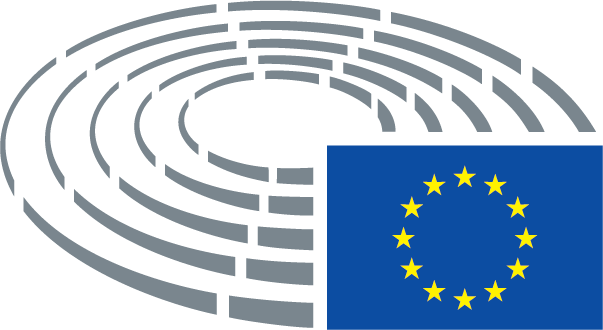 Mozzjoni għal riżoluzzjoniEmenda10.	Ifakkar fil-bżonn ta' konformità mar-regoli dwar l-għajnuna mill-Istat fil-kuntest tar-riżoluzzjoni ta' bank; huwa tal-fehma li fil-qafas attwali hemm inkorporata biżżejjed flessibbiltà biex jiġu indirizzati sitwazzjonijiet speċifiċi u li din tista' tiġi sfruttata aħjar, b'mod partikolari fil-każ ta' miżuri preventivi li jinvolvu l-użu ta' fondi DGS;10.	Jitlob li jkun hemm ir-revoka tal-BRRD fid-dawl tal-fatt li din id-Direttiva diġà wriet li hija ineffettiva u perikoluża għall-investituri, għad-detenturi tal-bonds u għad-depożitanti u għall-istabbiltà tas-sistema finanzjarja kollha kemm hi;Mozzjoni għal riżoluzzjoniEmenda10.	Ifakkar fil-bżonn ta' konformità mar-regoli dwar l-għajnuna mill-Istat fil-kuntest tar-riżoluzzjoni ta' bank; huwa tal-fehma li fil-qafas attwali hemm inkorporata biżżejjed flessibbiltà biex jiġu indirizzati sitwazzjonijiet speċifiċi u li din tista' tiġi sfruttata aħjar, b'mod partikolari fil-każ ta' miżuri preventivi li jinvolvu l-użu ta' fondi DGS;10.	Juri dubji dwar jekk ir-regoli attwali dwar l-għajnuna mill-Istat humiex ċari biżżejjed fil-kuntest tar-riżoluzzjoni ta' bank; jitlob li tingħata definizzjoni tal-proċeduri effiċjenti bejn l-SRB u l-Kummissjoni għat-teħid tad-deċiżjonijiet fil-każ ta' riżoluzzjoni, b'mod partikolari dwar il-perjodu ta' żmien; huwa tal-fehma li l-flessibbiltà inkorporata fil-qafas attwali jenħtieġ li tiġi kkjarifikata u sfruttata aħjar, b'mod partikolari fil-każ ta' miżuri preventivi u alternattivi li jinvolvu l-użu ta' fondi DGS kif iddikjarat fl-Artikolu 11(3) u (6) tad-DGSD;2a_________________2a ĠU L 173, 12.6.2014, pp.166-167.Mozzjoni għal riżoluzzjoniEmenda10.	Ifakkar fil-bżonn ta' konformità mar-regoli dwar l-għajnuna mill-Istat fil-kuntest tar-riżoluzzjoni ta' bank; huwa tal-fehma li fil-qafas attwali hemm inkorporata biżżejjed flessibbiltà biex jiġu indirizzati sitwazzjonijiet speċifiċi u li din tista' tiġi sfruttata aħjar, b'mod partikolari fil-każ ta' miżuri preventivi li jinvolvu l-użu ta' fondi DGS;10.	Iqis li hija prijorità li jiġi żgurat li r-regoli dwar l-għajnuna mill-Istat jiġu osservati bir-reqqa f'kull ħin meta jiġu indirizzati l-kriżijiet bankarji futuri; ifakkar, b'mod partikolari, fil-bżonn ta' konformità mar-regoli dwar l-għajnuna mill-Istat fil-kuntest tar-riżoluzzjoni ta' bank; jinnota li jeħtieġ li l-użu tal-iskemi ta' garanzija tad-depożiti biex jiġi evitat il-falliment ta' istituzzjoni ta' kreditu jenħtieġ li jitwettaq fi ħdan qafas definit b'mod ċar u jenħtieġ li f'kull każ ikun konformi mar-regoli dwar l-għajnuna mill-Istat;Mozzjoni għal riżoluzzjoniEmenda10.	Ifakkar fil-bżonn ta' konformità mar-regoli dwar l-għajnuna mill-Istat fil-kuntest tar-riżoluzzjoni ta' bank; huwa tal-fehma li fil-qafas attwali hemm inkorporata biżżejjed flessibbiltà biex jiġu indirizzati sitwazzjonijiet speċifiċi u li din tista' tiġi sfruttata aħjar, b'mod partikolari fil-każ ta' miżuri preventivi li jinvolvu l-użu ta' fondi DGS;10.	Ifakkar fil-bżonn ta' konformità mar-regoli dwar l-għajnuna mill-Istat fil-kuntest tar-riżoluzzjoni ta' bank; huwa tal-fehma li fil-qafas attwali hemm inkorporata aktar flessibbiltà milli suppost biex jiġu indirizzati sitwazzjonijiet speċifiċi u li din il-flessibbiltà hija sfruttata bi grad eċċessiv;Mozzjoni għal riżoluzzjoniEmenda10.	Ifakkar fil-bżonn ta' konformità mar-regoli dwar l-għajnuna mill-Istat fil-kuntest tar-riżoluzzjoni ta' bank; huwa tal-fehma li fil-qafas attwali hemm inkorporata biżżejjed flessibbiltà biex jiġu indirizzati sitwazzjonijiet speċifiċi u li din tista' tiġi sfruttata aħjar, b'mod partikolari fil-każ ta' miżuri preventivi li jinvolvu l-użu ta' fondi DGS;10.	Ifakkar fil-bżonn ta' konformità mar-regoli dwar l-għajnuna mill-Istat fil-kuntest tar-riżoluzzjoni ta' bank; huwa tal-fehma li fil-qafas attwali hemm inkorporata flessibbiltà biex jiġu indirizzati sitwazzjonijiet speċifiċi u li din tista' tiġi sfruttata aħjar,Mozzjoni għal riżoluzzjoniEmenda10.	Ifakkar fil-bżonn ta' konformità mar-regoli dwar l-għajnuna mill-Istat fil-kuntest tar-riżoluzzjoni ta' bank; huwa tal-fehma li fil-qafas attwali hemm inkorporata biżżejjed flessibbiltà biex jiġu indirizzati sitwazzjonijiet speċifiċi u li din tista' tiġi sfruttata aħjar, b'mod partikolari fil-każ ta' miżuri preventivi li jinvolvu l-użu ta' fondi DGS;10.	Ifakkar fil-bżonn ta' konformità mar-regoli dwar l-għajnuna mill-Istat fil-kuntest tar-riżoluzzjoni ta' bank; huwa tal-fehma li fil-qafas attwali hemm inkorporata biżżejjed flessibbiltà biex jiġu indirizzati sitwazzjonijiet speċifiċi u li din tista' tiġi sfruttata aħjar mingħajr ma xxekkel ir-riżoluzzjoni ġenwina tal-banek li mhumiex solventi fil-każ ta' deterjorament marġinali tas-suppożizzjonijiet sottostanti tal-linja ta' referenza, b'mod partikolari fil-każ ta' miżuri preventivi li jinvolvu l-użu ta' fondi DGS; jenfasizza l-importanza li jiġi definit b'mod tajjeb xenarju sinifikanti ta' kriżi fl-eżerċizzju tat-test tal-istress biex jitkejjel it-telf ipotetiku; jitlob li jiġi introdott "xenarju avvers b'mod sever" addizzjonali, f'konformità mal-metodoloġija sottostanti tal-eżerċizzju tat-test tal-istress fl-Istati Uniti, sabiex tiżdied is-sensittività tax-xenarju avvers fir-rigward ta' flutwazzjonijiet makroekonomiċi aktar ordinarji u r-riskji tas-suq; jinsab imħasseb dwar ir-riskju li jirriżulta mill-profittabbiltà baxxa tal-banek li jista' jiġi aggravat mill-persistenza tal-ambjent ta' rata tal-imgħax baxxa; jitlob li jiġi kkunsidrat dan ir-riskju f'wieħed mix-xenarji sottostanti tal-eżerċizzju tat-test tal-istress; iqis li r-rati tal-imgħax persistentement baxxi jġorru wkoll ir-riskju li jiġġeneraw likwidità eċċessiva fis-sistema finanzjarja li tista' tirriżulta fl-akkumulazzjoni ta' bżieżaq spekulattivi ġodda; jinsab imħasseb dwar id-dipendenza żejda fuq il-mudelli interni mhux trasparenti biex il-bidliet tal-fatturi makroekonomiċi jissarrfu fil-parametri tar-riskju tal-bank;Mozzjoni għal riżoluzzjoniEmenda10.	Ifakkar fil-bżonn ta' konformità mar-regoli dwar l-għajnuna mill-Istat fil-kuntest tar-riżoluzzjoni ta' bank; huwa tal-fehma li fil-qafas attwali hemm inkorporata biżżejjed flessibbiltà biex jiġu indirizzati sitwazzjonijiet speċifiċi u li din tista' tiġi sfruttata aħjar, b'mod partikolari fil-każ ta' miżuri preventivi li jinvolvu l-użu ta' fondi DGS;10.	Ifakkar fil-bżonn ta' konformità mar-regoli dwar l-għajnuna mill-Istat fil-kuntest tar-riżoluzzjoni ta' bank u jfakkar li l-appoġġ pubbliku straordinarju għandu jkun biss ta' natura prekawzjonarja u temporanja, u ma jistax jintuża biex jikkumpensa għat-telf li l-istituzzjoni tkun ġarrbet jew x'aktarx se ġġarrab fil-futur qarib; huwa tal-fehma li fil-qafas attwali hemm inkorporata biżżejjed flessibbiltà biex jiġu indirizzati sitwazzjonijiet speċifiċi u li din tista' tiġi sfruttata aħjar, b'mod partikolari fil-każ ta' miżuri preventivi li jinvolvu l-użu ta' fondi DGS; ifakkar li rapport li jivvaluta l-ħtieġa kontinwa biex ir-rikapitalizzazzjonijiet prekawzjonarji u l-kondizzjonalità marbuta ma' tali miżuri jkunu permessi kellu jitlesta sal-31 ta' Diċembru 2015; jistieden lill-Kummissjoni tippreżenta tali rapport kemm jista' jkun malajr;Mozzjoni għal riżoluzzjoniEmenda10.	Ifakkar fil-bżonn ta' konformità mar-regoli dwar l-għajnuna mill-Istat fil-kuntest tar-riżoluzzjoni ta' bank; huwa tal-fehma li fil-qafas attwali hemm inkorporata biżżejjed flessibbiltà biex jiġu indirizzati sitwazzjonijiet speċifiċi u li din tista' tiġi sfruttata aħjar, b'mod partikolari fil-każ ta' miżuri preventivi li jinvolvu l-użu ta' fondi DGS;10.	Ifakkar fil-bżonn ta' konformità mar-regoli dwar l-għajnuna mill-Istat fil-kuntest tar-riżoluzzjoni ta' bank; huwa tal-fehma li fil-qafas attwali hemm inkorporata biżżejjed flessibbiltà biex jiġu indirizzati sitwazzjonijiet speċifiċi u li din tista' tiġi sfruttata aħjar, b'mod partikolari fil-każ ta' miżuri preventivi li jinvolvu l-użu ta' fondi DGS; jistieden lill-Kummissjoni, għalhekk, biex tikkunsidra mill-ġdid l-interpretazzjoni tagħha tar-regoli rilevanti ta' għajnuna mill-Istat fi sforz biex tiggarantixxi li l-miżuri ta' prevenzjoni pprovduti mil-leġiżlatur Ewropew fid-Direttiva dwar Garanzija tad-Depożiti jistgħu realment jiġu implimentati;Mozzjoni għal riżoluzzjoniEmenda10.	Ifakkar fil-bżonn ta' konformità mar-regoli dwar l-għajnuna mill-Istat fil-kuntest tar-riżoluzzjoni ta' bank; huwa tal-fehma li fil-qafas attwali hemm inkorporata biżżejjed flessibbiltà biex jiġu indirizzati sitwazzjonijiet speċifiċi u li din tista' tiġi sfruttata aħjar, b'mod partikolari fil-każ ta' miżuri preventivi li jinvolvu l-użu ta' fondi DGS;10.	Ifakkar fil-bżonn ta' konformità mar-regoli dwar l-għajnuna mill-Istat fil-kuntest tar-riżoluzzjoni ta' bank; huwa tal-fehma li fil-qafas attwali hemm inkorporata biżżejjed flessibbiltà biex jiġu indirizzati sitwazzjonijiet speċifiċi; jinnota li sitwazzjonijiet speċifiċi ġew indirizzati b'mod differenti mingħajr ġustifikazzjonijiet ċari; ifakkar li l-flessibbiltà tista' tiġi sfruttata aħjar, b'mod partikolari fil-każ ta' miżuri preventivi li jinvolvu l-użu ta' fondi DGS;Mozzjoni għal riżoluzzjoniEmenda10.	Ifakkar fil-bżonn ta' konformità mar-regoli dwar l-għajnuna mill-Istat fil-kuntest tar-riżoluzzjoni ta' bank; huwa tal-fehma li fil-qafas attwali hemm inkorporata biżżejjed flessibbiltà biex jiġu indirizzati sitwazzjonijiet speċifiċi u li din tista' tiġi sfruttata aħjar, b'mod partikolari fil-każ ta' miżuri preventivi li jinvolvu l-użu ta' fondi DGS;10.	Ifakkar fil-bżonn ta' konformità mar-regoli dwar l-għajnuna mill-Istat fil-kuntest tar-riżoluzzjoni ta' bank; huwa tal-fehma li fil-qafas attwali hemm inkorporata biżżejjed flessibbiltà biex jiġu indirizzati sitwazzjonijiet speċifiċi u li din tista' tiġi sfruttata aħjar, b'mod partikolari fil-każ ta' miżuri preventivi li jinvolvu l-użu ta' fondi DGS; jistieden lill-Kummissjoni Ewropea tiżgura l-fattibbiltà tal-applikazzjoni tal-miżuri preventivi previsti fid-DGSD;Mozzjoni għal riżoluzzjoniEmenda10a.	Iqis li l-Unjoni Bankarja ma tissodisfax l-għan iddikjarat tagħha li tevita li jseħħu salvataġġi tal-bank iffinanzjati mill-kontribwenti fil-futur bħala riżultat tal-klawżola ta' rikapitalizzazzjoni prekawzjonarja fil-BRRD/l-SRM li permezz tagħha Stat Membru jista' jipprovdi flus pubbliċi lil bank f'diffikultà qabel ma tiġi skattata rikapitalizzazzjoni interna tal-kredituri għall-ħarsien tal-istabbiltà finanzjarja; iqis li r-rekwiżit tal-qsim tal-piżijiet fil-leġiżlazzjoni tal-UE dwar l-Għajnuna mill-Istat bl-istess mod jinkludi klawżola ta' "salvagwardja" li biha tista' tiġi evitata rikapitalizzazzjoni interna u l-fondi pubbliċi jintużaw għall-ħarsien tal-istabbiltà finanzjarja;Mozzjoni għal riżoluzzjoniEmenda10a.	Jiddispjaċih għall-fatt li l-użu ppjanat tar-rikapitalizzazzjoni prekawzjonarja jikkontradixxi d-dispożizzjonijiet tal-BRRD li jeskludu b'mod ċar l-użu ta' din l-għodda biex jiġi kopert it-telf attwali u dak futur; jenfasizza li l-operazzjonijiet li l-għan tagħhom huwa li jnaddfu l-karti bilanċjali mill-piż tas-self improduttiv huma ekwivalenti għar-rikonoxximent tat-telf fuq dawn l-assi;Mozzjoni għal riżoluzzjoniEmenda10a.	Jitlob li jkun hemm riflessjoni dwar l-impatt negattiv possibbli fuq l-ekonomija reali mir-reviżjoni tar-regoli ta' Basel, l-introduzzjoni tar-rekwiżiti MREL, l-introduzzjoni tat-TLAC u l-IFRS 9; jitlob li jkun hemm soluzzjoni li l-għan tagħha jkun li ttaffi l-impatti;Mozzjoni għal riżoluzzjoniEmenda10a.	Jenfasizza l-importanza li jiġu kkjarifikati l-kwistjonijiet prattiċi li qegħdin jaffettwaw direttament ir-riżoluzzjoni, bħad-dipendenza fuq il-fornituri tas-servizzi li jipprovdu servizzi kritiċi, bħal pereżempju fil-każ ta' servizzi tal-IT esternalizzati;Mozzjoni għal riżoluzzjoniEmenda10a.	Jirrifjuta kwalunkwe arranġament li jinvolvi kontinġenza ffinanzjata mill-kontribwent;Mozzjoni għal riżoluzzjoniEmenda10b.	Wara l-adozzjoni tal-pakketti l-ġodda mill-Kumitat ta' Basel, jitlob li jkun hemm perjodu ta' sospensjoni tar-regoli l-ġodda, sabiex jiġi stabbilizzat il-qafas ta' superviżjoni u biex jiġi ffaċilitat l-ippjanar tal-kapital u tal-likwidità tal-banek, li huma essenzjali għal appoġġ sod lill-ekonomija reali;Mozzjoni għal riżoluzzjoniEmenda10b.	Jemmen li r-rikapitalizzazzjoni interna tal-kredituri ta' 8 fil-mija biss se żżid biss proporzjon żgħir tal-ispejjeż tar-riżoluzzjoni, li huwa totalment insuffiċjenti; jinnota li fil-proċeduri ordinarji ta' insolvenza, l-investituri normalment jitilfu ħafna aktar minn 8 fil-mija;Mozzjoni għal riżoluzzjoniEmenda10b.	Jilqa' t-traspożizzjoni sħiħa tal-BRRD mill-Istati Membri kollha tal-Unjoni Bankarja;Mozzjoni għal riżoluzzjoniEmenda10c.	Jemmen li r-rikapitalizzazzjoni interna għadha qed toħloq riskju għall-kontribwenti ordinarji f'numru ta' modi, inkluż primjums miżjuda fil-pensjonijiet u fl-assigurazzjoni tas-saħħa u fil-bejgħ inadatt ta' prodotti finanzjarji riskjużi eliġibbli għal rikapitalizzazzjoni interna għal investituri żgħar fil-livell tal-konsumatur; jitlob li jiġu introdotti rekwiżiti ta' divulgazzjoni stretta dwar il-fatturi ta' riskju għal titoli eliġibbli għal rikapitalizzazzjoni interna, sabiex l-investituri fil-livell tal-konsumatur ikunu protetti milli jiġu mibjugħa b'mod mhux adatt titoli bankarji mhux xierqa u ta' riskju għoli;Mozzjoni għal riżoluzzjoniEmenda11.	Jieħu nota tad-differenzi bejn l-istandard tal-kapaċità totali ta' assorbiment tat-telf (TLAC) tal-FSB u l-MREL; jenfasizza, madankollu, li ż-żewġ standards għandhom l-istess objettiv; jikkonkludi, għaldaqstant, li b'taħlita tat-tnejn jista' jintlaħaq approċċ olistiku għall-assorbiment tat-telf; jenfasizza li għandha tingħata kunsiderazzjoni dovuta għall-preservazzjoni taż-żewġ kriterji, jiġifier dawk tad-daqs u tal-assi mwieżna għar-riskju;11.	Jieħu nota tad-differenzi bejn l-istandard tal-kapaċità totali ta' assorbiment tat-telf (TLAC) tal-FSB u l-MREL; jenfasizza, madankollu, li ż-żewġ standards għandhom l-istess objettiv; jikkonkludi, għaldaqstant, li b'taħlita tal-ogħla standards tat-tnejn, inkluż fir-rigward tat-tnaqqis tal-parteċipazzjonijiet inkroċjati, jista' jintlaħaq approċċ olistiku għall-assorbiment tat-telf; jilqa' l-aħħar proposta tall-Kummissjoni biex fil-Pilastru 1a tiġi introdotta kapaċità totali ta' assorbiment tat-telf (TLAC) għall-banek globali sistemikament importanti, iżda jinsab imħasseb ukoll dwar kull tnaqqis tar-rekwiżiti minimi attwali tal-UE għall-fondi proprji u l-obbligazzjonijiet eliġibbli (MREL); jenfasizza li rekwiżit TLAC tal-Pilastru 1 jenħtieġ li japplika wkoll għall-O-SIB, sabiex ikun konformi mar-rekwiżiti MREL; jinnota bi tħassib li skont ir-rapport interim tal-EBA dwar il-MREL, il-livell medju tal-MREL huwa aktar baxx għall-G-SIB; jinsab imħasseb dwar il-fatt li permezz tal-proposti l-aktar riċenti tagħha, il-Kummissjoni tillimita d-diskrezzjoni tal-SRB u ta' awtoritajiet ta' riżoluzzjoni oħra meta jistabbilixxu MREL; iqis li l-kriterji tal-ass imwieżen għar-riskju sottostanti tal-istandards TLAC huma strettament interkonnessi mal-ħidma tal-BCBS għall-finalizzazzjoni tal-qafas Basel III, b'mod partikolari fir-rigward tar-restrizzjonijiet tal-użu tal-mudell intern għal ċerti skoperturi u l-introduzzjonijiet ta' limiti minimi;Mozzjoni għal riżoluzzjoniEmenda11.	Jieħu nota tad-differenzi bejn l-istandard tal-kapaċità totali ta' assorbiment tat-telf (TLAC) tal-FSB u l-MREL; jenfasizza, madankollu, li ż-żewġ standards għandhom l-istess objettiv; jikkonkludi, għaldaqstant, li b'taħlita tat-tnejn jista' jintlaħaq approċċ olistiku għall-assorbiment tat-telf; jenfasizza li għandha tingħata kunsiderazzjoni dovuta għall-preservazzjoni taż-żewġ kriterji, jiġifier dawk tad-daqs u tal-assi mwieżna għar-riskju;11.	Jenfasizza li, kemm l-istandards tal-kapaċità totali ta' assorbiment tat-telf (TLAC) tal-FSB, kif ukoll tal-MREL għandhom l-istess objettiv; jikkonkludi, għaldaqstant, li b'taħlita tat-tnejn jista' jintlaħaq approċċ olistiku għall-assorbiment tat-telf; jenfasizza li għandha tingħata kunsiderazzjoni dovuta għall-preservazzjoni tal-kriterji tad-daqs u tal-proporzjonalità; iqis li hemm bżonn ta' analiżi bir-reqqa:
a) dwar ir-reġim tad-divulgazzjoni, li jevita kwalunkwe impatt fuq is-solidità tal-kapital tal-banek, xprunat mis-swieq u l-interpretazzjoni żbaljata tal-investitur tar-rekwiżiti MREL;
b) dwar il-kapaċità tas-suq relatata mal-obbligazzjonijiet eliġibbli MREL;Mozzjoni għal riżoluzzjoniEmenda11.	Jieħu nota tad-differenzi bejn l-istandard tal-kapaċità totali ta' assorbiment tat-telf (TLAC) tal-FSB u l-MREL; jenfasizza, madankollu, li ż-żewġ standards għandhom l-istess objettiv; jikkonkludi, għaldaqstant, li b'taħlita tat-tnejn jista' jintlaħaq approċċ olistiku għall-assorbiment tat-telf; jenfasizza li għandha tingħata kunsiderazzjoni dovuta għall-preservazzjoni taż-żewġ kriterji, jiġifier dawk tad-daqs u tal-assi mwieżna għar-riskju;11.	Jieħu nota tad-differenzi bejn l-istandard tal-kapaċità totali ta' assorbiment tat-telf (TLAC) tal-FSB u l-MREL; jenfasizza, madankollu, li ż-żewġ standards għandhom l-istess objettiv; jikkonkludi, għaldaqstant, li b'taħlita tat-tnejn jista' jintlaħaq approċċ olistiku għall-assorbiment tat-telf; jenfasizza li għandha tingħata kunsiderazzjoni dovuta għall-preservazzjoni taż-żewġ kriterji, jiġifieri dawk tad-daqs u tal-assi mwieżna għar-riskju u għall-evitar tal-effetti ta' preċipizju bejn il-kategoriji differenti tal-banek li jkunu soġġetti għal riżoluzzjoni; jilqa' f'dan ir-rigward l-emendi proposti għas-CRR u l-allinjament aħjar taż-żewġ standards li huma jġibu magħhom; jenfasizza li jenħtieġ li tingħata attenzjoni xierqa fil-kalibrar u/jew id-dħul gradwali tar-rekwiżiti MREL, kif ukoll għall-ħtieġa li jinħoloq suq għall-obbligazzjonijiet MREL eliġibbli; jenfasizza l-importanza li tinżamm diskrezzjoni għall-awtorità tar-riżoluzzjoni meta jiġi stabbilit MREL;Mozzjoni għal riżoluzzjoniEmenda11.	Jieħu nota tad-differenzi bejn l-istandard tal-kapaċità totali ta' assorbiment tat-telf (TLAC) tal-FSB u l-MREL; jenfasizza, madankollu, li ż-żewġ standards għandhom l-istess objettiv; jikkonkludi, għaldaqstant, li b'taħlita tat-tnejn jista' jintlaħaq approċċ olistiku għall-assorbiment tat-telf; jenfasizza li għandha tingħata kunsiderazzjoni dovuta għall-preservazzjoni taż-żewġ kriterji, jiġifier dawk tad-daqs u tal-assi mwieżna għar-riskju;11.	Jieħu nota tad-differenzi bejn l-istandard tal-kapaċità totali ta' assorbiment tat-telf (TLAC) tal-FSB u l-MREL; jenfasizza, madankollu, li ż-żewġ standards għandhom l-istess objettiv: li jiżguraw li l-banek għandhom biżżejjed kapital regolatorju u obbligazzjonijiet ta' assorbiment tat-telf biex jagħmlu r-rikapitalizzazzjoni interna strument effettiv fir-riżoluzzjoni (mingħajr ma jikkawżaw instabbiltà finanzjarja u mingħajr ma jiġu bżonn il-flus pubbliċi); jikkonkludi, għaldaqstant, li b'taħlita tat-tnejn jista' jintlaħaq approċċ olistiku għall-assorbiment tat-telf; jenfasizza li għandha tingħata kunsiderazzjoni dovuta għall-preservazzjoni taż-żewġ kriterji, jiġifieri dawk tad-daqs u tal-assi mwieżna għar-riskju;Mozzjoni għal riżoluzzjoniEmenda11.	Jieħu nota tad-differenzi bejn l-istandard tal-kapaċità totali ta' assorbiment tat-telf (TLAC) tal-FSB u l-MREL; jenfasizza, madankollu, li ż-żewġ standards għandhom l-istess objettiv; jikkonkludi, għaldaqstant, li b'taħlita tat-tnejn jista' jintlaħaq approċċ olistiku għall-assorbiment tat-telf; jenfasizza li għandha tingħata kunsiderazzjoni dovuta għall-preservazzjoni taż-żewġ kriterji, jiġifier dawk tad-daqs u tal-assi mwieżna għar-riskju;11.	Jieħu nota tad-differenzi bejn l-istandard tal-kapaċità totali ta' assorbiment tat-telf (TLAC) tal-FSB u l-MREL; iħeġġeġ lill-Kummissjoni tiżgura li l-istandards MREL jissodisfaw bis-sħiħ il-punti ta' riferiment tat-TLAC; jappoġġja rekwiżit ta' assorbiment tat-telf ibbażat fuq il-proporzjon ta' ingranaġġ, li ma jiddependix fuq il-piżijiet tar-riskju u l-mudelli interni; jinnota li l-Assi Mwieżna għar-Riskju mhux dejjem huma indikaturi affidabbli tar-reżiljenza bankarja; jesprimi tħassib li l-inklużjoni tal-RWA fir-rekwiżit TLAC tista' tinċentiva lil megabanek biex jieħdu aktar riskji;Mozzjoni għal riżoluzzjoniEmenda11.	Jieħu nota tad-differenzi bejn l-istandard tal-kapaċità totali ta' assorbiment tat-telf (TLAC) tal-FSB u l-MREL; jenfasizza, madankollu, li ż-żewġ standards għandhom l-istess objettiv; jikkonkludi, għaldaqstant, li b'taħlita tat-tnejn jista' jintlaħaq approċċ olistiku għall-assorbiment tat-telf; jenfasizza li għandha tingħata kunsiderazzjoni dovuta għall-preservazzjoni taż-żewġ kriterji, jiġifier dawk tad-daqs u tal-assi mwieżna għar-riskju;11.	Jieħu nota tad-differenzi bejn l-istandard tal-kapaċità totali ta' assorbiment tat-telf (TLAC) tal-FSB u l-MREL; jenfasizza, madankollu, li ż-żewġ standards għandhom l-istess objettiv; jikkonkludi, għaldaqstant, li b'taħlita tat-tnejn jista' jintlaħaq approċċ olistiku għall-assorbiment tat-telf; jenfasizza li għandha tingħata kunsiderazzjoni dovuta għall-preservazzjoni taż-żewġ kriterji, jiġifieri dawk tad-daqs u tal-assi mwieżna għar-riskju; jenfasizza li jenħtieġ li d-divulgazzjoni tas-suq issir b'mod xieraq, sabiex tiġi evitata l-interpretazzjoni ħażina tal-investituri rigward ir-rekwiżiti MREL;Mozzjoni għal riżoluzzjoniEmenda11.	Jieħu nota tad-differenzi bejn l-istandard tal-kapaċità totali ta' assorbiment tat-telf (TLAC) tal-FSB u l-MREL; jenfasizza, madankollu, li ż-żewġ standards għandhom l-istess objettiv; jikkonkludi, għaldaqstant, li b'taħlita tat-tnejn jista' jintlaħaq approċċ olistiku għall-assorbiment tat-telf; jenfasizza li għandha tingħata kunsiderazzjoni dovuta għall-preservazzjoni taż-żewġ kriterji, jiġifier dawk tad-daqs u tal-assi mwieżna għar-riskju;11.	Jieħu nota tad-differenzi bejn l-istandard tal-kapaċità totali ta' assorbiment tat-telf (TLAC) tal-FSB u l-MREL; jenfasizza, madankollu, li ż-żewġ standards għandhom l-istess objettiv li huwa li tiġi evitata s-soċjalizzazzjoni tar-riskji privati; jikkonkludi, għaldaqstant, li b'taħlita tat-tnejn jista' jintlaħaq approċċ olistiku għall-assorbiment tat-telf; jenfasizza li għandha tingħata kunsiderazzjoni dovuta għall-preservazzjoni taż-żewġ kriterji, jiġifieri dawk tad-daqs u tal-assi mwieżna għar-riskju;Mozzjoni għal riżoluzzjoniEmenda11.	Jieħu nota tad-differenzi bejn l-istandard tal-kapaċità totali ta' assorbiment tat-telf (TLAC) tal-FSB u l-MREL; jenfasizza, madankollu, li ż-żewġ standards għandhom l-istess objettiv; jikkonkludi, għaldaqstant, li b'taħlita tat-tnejn jista' jintlaħaq approċċ olistiku għall-assorbiment tat-telf; jenfasizza li għandha tingħata kunsiderazzjoni dovuta għall-preservazzjoni taż-żewġ kriterji, jiġifier dawk tad-daqs u tal-assi mwieżna għar-riskju;11.	Jieħu nota tad-differenzi bejn l-istandard tal-kapaċità totali ta' assorbiment tat-telf (TLAC) tal-FSB u l-MREL; jenfasizza, madankollu, li ż-żewġ standards għandhom l-istess objettiv; jikkonkludi, għaldaqstant, li b'taħlita tat-tnejn jista' jintlaħaq approċċ olistiku għall-assorbiment tat-telf, li jibni fuq it-TLAC bħala standard minimu; jenfasizza li għandha tingħata kunsiderazzjoni dovuta għall-preservazzjoni taż-żewġ kriterji, jiġifieri dawk tad-daqs u tal-assi mwieżna għar-riskju;Mozzjoni għal riżoluzzjoniEmenda11.	Jieħu nota tad-differenzi bejn l-istandard tal-kapaċità totali ta' assorbiment tat-telf (TLAC) tal-FSB u l-MREL; jenfasizza, madankollu, li ż-żewġ standards għandhom l-istess objettiv; jikkonkludi, għaldaqstant, li b'taħlita tat-tnejn jista' jintlaħaq approċċ olistiku għall-assorbiment tat-telf; jenfasizza li għandha tingħata kunsiderazzjoni dovuta għall-preservazzjoni taż-żewġ kriterji, jiġifier dawk tad-daqs u tal-assi mwieżna għar-riskju;11.	Jieħu nota tal-proposti tal-Kummissjoni dwar l-implimentazzjoni tal-istandard TLAC fil-leġiżlazzjoni tal-UE; jieħu nota tad-differenzi bejn l-istandard tal-kapaċità totali ta' assorbiment tat-telf (TLAC) tal-FSB u l-MREL; jenfasizza li ż-żewġ standards għandhom l-istess objettiv; jinnota l-approċċ olistiku tal-Kummissjoni għall-assorbiment tat-telf b'taħlita tat-tnejn;Mozzjoni għal riżoluzzjoniEmenda11.	Jieħu nota tad-differenzi bejn l-istandard tal-kapaċità totali ta' assorbiment tat-telf (TLAC) tal-FSB u l-MREL; jenfasizza, madankollu, li ż-żewġ standards għandhom l-istess objettiv; jikkonkludi, għaldaqstant, li b'taħlita tat-tnejn jista' jintlaħaq approċċ olistiku għall-assorbiment tat-telf; jenfasizza li għandha tingħata kunsiderazzjoni dovuta għall-preservazzjoni taż-żewġ kriterji, jiġifier dawk tad-daqs u tal-assi mwieżna għar-riskju;11.	Jinnota l-proposti tal-Kummissjoni dwar l-implimentazzjoni tal-istandard TLAC fil-leġiżlazzjoni tal-UE; jieħu nota tad-differenzi bejn l-istandard tal-kapaċità totali ta' assorbiment tat-telf (TLAC) tal-FSB u l-MREL; jenfasizza li ż-żewġ standards għandhom l-istess objettiv; jinnota l-approċċ olistiku tal-Kummissjoni għall-assorbiment tat-telf b'taħlita tat-tnejn;Mozzjoni għal riżoluzzjoniEmenda11a.	Iqis li ammont ta' assorbiment tat-telf ibbażat fuq ir-rekwiżiti tal-kapital ifalli fi kriżi tal-megabanek jekk il-problemi "kbar wisq biex ifallu" u "wisq interkonnessi biex ifallu" ma jiġux indirizzati b'separazzjoni strutturali bir-reqqa; jappoġġja l-fehma li l-limitu minimu MREL jenħtieġ li jiġi supplimentat b'miżura li tqis l-iskopertura ta' bank għall-periklu ta' istituzzjonijiet oħra, sabiex tiġi indirizzata l-problema "wisq interkonnessi biex tfalli";Mozzjoni għal riżoluzzjoniEmenda11a.	Jistieden lill-Kummissjoni tivvaluta bir-reqqa l-evoluzzjoni tal-proċess globali li jistabbilixxi l-istandards għar-regolament prudenzjali u l-implimentazzjoni effettiva tiegħu wara l-aktar żviluppi politiċi riċenti, b'mod partikolari t-twaqqif tal-amministrazzjoni l-ġdida tal-Amerika;Mozzjoni għal riżoluzzjoniEmenda11a.	Jitlob li jkun hemm kalibrazzjoni bir-reqqa tal-rekwiżiti MREL fid-dawl tal-fatt li ammont sproporzjonat jinvolvi spejjeż għoljin ta' finanzjament bla bżonn u jista' jnaqqas il-kapaċità tal-banek biex jiffinanzjaw l-ekonomija;Mozzjoni għal riżoluzzjoniEmenda12.	Jiġbed l-attenzjoni għall-importanza li tiġi ċċarata, fil-leġiżlazzjoni, il-ġerarkija bejn is-CET1 eliġibbli għall-MREL u l-buffers kapitali;12.	Jiġbed l-attenzjoni għall-importanza li tiġi ċċarata, fil-leġiżlazzjoni, li is-CET1 eliġibbli għall-MREL jiżdied mal-buffers kapitali biex jiġi evitat li jingħadd darbtejn mal-kapital; jenfasizza l-ħtieġa li tiġi adottata leġiżlazzjoni bl-għan li jiġu ċċarati r-responsabbiltajiet u l-poteri tar-riżoluzzjoni u tal-awtoritajiet kompetenti għall-miżuri ta' intervent bikri li għandhom jittieħdu f'każijiet ta' ksur tar-rekwiżiti MREL, inkluż it-teħid ta' azzjonijiet fil-każ ta' livell persistentement baxx tal-MREL kif ukoll id-deterjorament rapidu tagħhom; jitlob li jiġu inklużi l-linji gwida eżistenti tal-EBA dwar l-iskattar għall-użu tal-miżuri ta' intervent bikri fil-leġiżlazzjoni tal-Pilastru 1;Mozzjoni għal riżoluzzjoniEmenda12.	Jiġbed l-attenzjoni għall-importanza li tiġi ċċarata, fil-leġiżlazzjoni, il-ġerarkija bejn is-CET1 eliġibbli għall-MREL u l-buffers kapitali;12.	Jilqa' l-kjarifika fil-proposta għall-emendi tal-BRRD tal-ġerarkija bejn is-CET1 eliġibbli għall-MREL u l-buffers kapitali, kif ukoll il-flessibbiltà addizzjonali offruta mill-introduzzjoni tal-gwida MREL;Mozzjoni għal riżoluzzjoniEmenda12.	Jiġbed l-attenzjoni għall-importanza li tiġi ċċarata, fil-leġiżlazzjoni, il-ġerarkija bejn is-CET1 eliġibbli għall-MREL u l-buffers kapitali;12.	Jiġbed l-attenzjoni għall-importanza li tiġi ċċarata, fil-leġiżlazzjoni, il-ġerarkija bejn is-CET1 eliġibbli għall-MREL u l-buffers kapitali; itenni li jenħtieġ li l-kalibrazzjoni tal-MREL f'kull każ tkun marbuta mill-qrib u ġustifikata mill-istrateġija tar-riżoluzzjoni tal-banek;Mozzjoni għal riżoluzzjoniEmenda12a.	Jistieden lill-Kummissjoni tivvaluta, fid-dawl tal-esperjenza u fi ħdan il-qafas tar-rieżami tar-Regolament (UE) Nru 806/2014, jekk l-SRB u l-awtoritajiet ta' riżoluzzjoni nazzjonali humiex mgħammra b'poteri ta' intervent bikri suffiċjenti u bi strumenti ta' intervent bikri suffiċjenti, sabiex jiġu evitati flussi ta' ħruġ li huma ta' xkiel għall-kapital u l-kapaċità ta' assorbiment tat-telf tal-banek matul kriżi;Mozzjoni għal riżoluzzjoniEmenda12a.	Ifakkar li l-BRRD ma teskludi fl-ebda każ il-possibbiltà ta' salvataġġ kif previst mill-Artikoli 56 u 57 u li din ma tiksirx ir-rabta bejn il-banek u s-sovrani, peress li l-għajnuna mill-Istat għadha permessa, kif inhu previst mill-Artikolu 23 tal-BRRD; jemmen li dan iqajjem mistoqsijiet dwar il-kredibbiltà u l-effettività tar-regoli l-ġodda;Mozzjoni għal riżoluzzjoniEmenda13.	Jenfasizza li l-armonizzazzjoni tal-ġerarkija tat-talbiet fl-insolvenza tal-banek fl-Istati Membri hija kruċjali sabiex l-implimentazzjoni tal-BRRD ssir aktar konsistenti u effikaċi;13.	Jenfasizza li l-armonizzazzjoni tal-ġerarkija tat-talbiet fl-insolvenza tal-banek fl-Istati Membri hija kruċjali sabiex l-implimentazzjoni tal-BRRD issir aktar konsistenti u effikaċi u biex tingħata ċ-ċertezza lill-investituri transkonfinali; jilqa', għalhekk, il-proposta tal-Kummissjoni biex tmur oltre mill-armonizzazzjoni ta' din il-ġerarkija; jinnota li armonizzazzjoni aħjar tar-reġim ta' insolvenza regolari u tal-ġerarkija tat-talbiet se tkun essenzjali wkoll, kemm, fil-każ tal-banek, biex jiġu evitati d-diskrepanzi mar-reġim tar-riżoluzzjoni bankarja, kif ukoll, fil-każ ta' kumpaniji, biex jipprovdu ċarezza u ċertezza addizzjonali lill-investituri transkonfinali u tikkontribwixxi għall-indirizzar tal-kwistjoni tal-NPLs;Mozzjoni għal riżoluzzjoniEmenda13.	Jenfasizza li l-armonizzazzjoni tal-ġerarkija tat-talbiet fl-insolvenza tal-banek fl-Istati Membri hija kruċjali sabiex l-implimentazzjoni tal-BRRD ssir aktar konsistenti u effikaċi;13.	Jenfasizza li l-armonizzazzjoni tal-ġerarkija tat-talbiet fl-insolvenza tal-banek fl-Istati Membri hija kruċjali sabiex l-implimentazzjoni tal-BRRD issir aktar konsistenti u effikaċi; jistieden lill-Bord Uniku ta' Riżoluzzjoni (SRB) jippreżenta r-riżultati tal-valutazzjonijiet tar-riżolvibbiltà għall-G-SIB u banek oħra, inkluż il-miżuri proposti biex jingħelbu l-impedimenti għal riżoluzzjoni; jinsab imħasseb dwar il-fatt li s'issa għad m'hemm l-ebda evidenza li turi li kwalunkwe bank ewlieni ġie mitlub jelimina l-ostakoli għar-riżolvibbiltà; jistieden lill-Bord Uniku ta' Riżoluzzjoni jipprovdi lista komprensiva ta' ostakoli għar-riżolvibbiltà fil-leġiżlazzjoni nazzjonali jew Ewropea u jirrapporta dwar l-azzjonijiet meħuda mill-banek biex jeliminaw dawn l-ostakoli;Mozzjoni għal riżoluzzjoniEmenda13.	Jenfasizza li l-armonizzazzjoni tal-ġerarkija tat-talbiet fl-insolvenza tal-banek fl-Istati Membri hija kruċjali sabiex l-implimentazzjoni tal-BRRD ssir aktar konsistenti u effikaċi;13.	Jenfasizza li l-armonizzazzjoni tal-ġerarkija tat-talbiet fl-insolvenza tal-banek fl-Istati Membri hija kruċjali sabiex l-implimentazzjoni tal-BRRD issir aktar konsistenti u effikaċi; jilqa' l-fatt li l-BRRD ġabet bidla importanti fil-ġerarkija tal-insolvenza, billi tat prijorità lid-depożiti assigurati, sabiex b'hekk dawn jiġu kklassifikati bħala superjuri għall-istrumenti kapitali kollha, għall-kapaċità ta' assorbiment tat-telf, dejn superjuri ieħor u għad-depożiti mhux assigurati;Mozzjoni għal riżoluzzjoniEmenda13.	Jenfasizza li l-armonizzazzjoni tal-ġerarkija tat-talbiet fl-insolvenza tal-banek fl-Istati Membri hija kruċjali sabiex l-implimentazzjoni tal-BRRD ssir aktar konsistenti u effikaċi;13.	Jenfasizza li l-armonizzazzjoni tal-ġerarkija tat-talbiet fl-insolvenza tal-banek fl-Istati Membri hija kruċjali sabiex l-implimentazzjoni tal-BRRD issir aktar konsistenti u effikaċi; jenfasizza li l-qafas legali li huwa diġà fis-seħħ f'xi Stati Membri jenħtieġ li jitqies fir-rigward ta' din il-kwistjoni u li inċertezza legali għall-istituzzjonijiet finanzjarji affettwati jenħtieġ li tiġi evitata;Mozzjoni għal riżoluzzjoniEmenda13.	Jenfasizza li l-armonizzazzjoni tal-ġerarkija tat-talbiet fl-insolvenza tal-banek fl-Istati Membri hija kruċjali sabiex l-implimentazzjoni tal-BRRD ssir aktar konsistenti u effikaċi;13.	Jenfasizza li l-armonizzazzjoni tal-ġerarkija tat-talbiet fl-insolvenza tal-banek fl-Istati Membri hija kruċjali, kif ukoll biex jiġi żgurat li l-banek jżommu biżżejjed dejn subordinat jew dejn li jippermetti rikapitalizzazzjoni interna, sabiex tkun possibbli rikapitalizzazzjoni interna tal-istrumenti tad-dejn mingħajr ma jiġi kkaġunat paniku ġenerali fis-suq, sabiex l-implimentazzjoni tal-BRRD issir fattibbli, konsistenti u effikaċi;Mozzjoni għal riżoluzzjoniEmenda13.	Jenfasizza li l-armonizzazzjoni tal-ġerarkija tat-talbiet fl-insolvenza tal-banek fl-Istati Membri hija kruċjali sabiex l-implimentazzjoni tal-BRRD ssir aktar konsistenti u effikaċi;13.	Jenfasizza li l-armonizzazzjoni tal-ġerarkija tat-talbiet fl-insolvenza tal-banek fl-Istati Membri hija kruċjali sabiex l-implimentazzjoni tal-BRRD issir aktar konsistenti u effikaċi; iqis li approċċ komuni għall-ġerarkija tal-kredituri tal-banek huwa prekondizzjoni meħtieġa għall-introduzzjoni ta' kwalunkwe skema ta' assigurazzjoni tad-depożiti fil-livell tal-Unjoni Bankarji;Mozzjoni għal riżoluzzjoniEmenda13.	Jenfasizza li l-armonizzazzjoni tal-ġerarkija tat-talbiet fl-insolvenza tal-banek fl-Istati Membri hija kruċjali sabiex l-implimentazzjoni tal-BRRD ssir aktar konsistenti u effikaċi;13.	Jenfasizza li l-armonizzazzjoni tal-ġerarkija tat-talbiet fl-insolvenza tal-banek fl-Istati Membri hija kruċjali sabiex l-implimentazzjoni tal-BRRD issir aktar konsistenti u effikaċi; jinsab imħasseb dwar l-għadd kbir ta' eċċezzjonijiet li jmorru ferm lil hinn mid-depożiti sa EUR 100 000;Mozzjoni għal riżoluzzjoniEmenda13.	Jenfasizza li l-armonizzazzjoni tal-ġerarkija tat-talbiet fl-insolvenza tal-banek fl-Istati Membri hija kruċjali sabiex l-implimentazzjoni tal-BRRD ssir aktar konsistenti u effikaċi;13.	Jenfasizza li l-armonizzazzjoni tal-ġerarkija tat-talbiet fl-insolvenza tal-banek fl-Istati Membri hija kruċjali sabiex l-implimentazzjoni tal-BRRD ssir aktar konsistenti u effikaċi; jilqa' l-proposta tal-Kummissjoni dwar dan is-suġġett;Mozzjoni għal riżoluzzjoniEmenda13a.	Iwissi li l-bosta eċċezzjonijiet għar-rikapitalizzazzjoni interna skont l-Artikolu 44 tal-BRRD jagħtu status speċjali lill-obbligazzjonijiet elenkati fih, għad-detriment tal-kredituri l-oħrajn kollha;Mozzjoni għal riżoluzzjoniEmenda13a.	Jistieden lill-Kummissjoni tipproduċi b'urġenza, Att Delegat li jipprovdi kriterji li jiddefinixxu u jiżguraw il-kontinwità tal-"funzjonijiet kritiċi" skont l-Artikolu 2(2) tal-BRRD;Mozzjoni għal riżoluzzjoniEmenda13b.	Jenfasizza li r-riżoluzzjoni tal-bank orjentata lejn is-suq ma tirrikonoxxix talbiet li għandhom status speċjali, u li permezz tiegħu dawn jiġu esklużi skont il-liġi mill-kamp ta' applikazzjoni ta' proċedimenti ta' insolvenza;Mozzjoni għal riżoluzzjoniEmenda14.	Jinnota l-firxa ta' alternattivi legali disponibbli biex tiġi żgurata s-subordinazzjoni ta' dejn eleġibbli għat-TLAC; jirrimarka li l-ebda waħda ma hija preferuta mill-FSB; huwa tal-fehma li l-approċċ adottat għandu, l-ewwel nett, isib bilanċ bejn il-flessibbiltà u ċ-ċertezza legali;imħassarMozzjoni għal riżoluzzjoniEmenda14.	Jinnota l-firxa ta' alternattivi legali disponibbli biex tiġi żgurata s-subordinazzjoni ta' dejn eleġibbli għat-TLAC; jirrimarka li l-ebda waħda ma hija preferuta mill-FSB; huwa tal-fehma li l-approċċ adottat għandu, l-ewwel nett, isib bilanċ bejn il-flessibbiltà u ċ-ċertezza legali;14.	Jinnota l-firxa ta' alternattivi legali disponibbli biex tiġi żgurata s-subordinazzjoni ta' dejn eleġibbli għat-TLAC; jirrimarka li l-ebda waħda ma hija preferuta mill-FSB; huwa tal-fehma li l-approċċ adottat għandu, l-ewwel nett, jiżgura subordinazzjoni ġenwina tal-istrumenti eliġibbli tal-MREL u jservi ċ-ċertezza legali; jinsab imħasseb dwar il-fatt li skont l-aħħar proposta tal-Kummissjoni, in-noti strutturati jistgħu jitqiesu eliġibbli għar-rekwiżit MREL; huwa tal-opinjoni li n-noti strutturati huma prodotti kumplessi li prattikament huwa diffiċli biex issirilhom rikapitalizzazzjoni interna; jinnota li t-TLAC teskludi n-noti strutturati mill-eliġibbiltà; jistieden lill-Kummissjoni timxi mal-istandard internazzjonali u teskludi n-noti strutturati mill-eliġibbiltà għar-rekwiżit MREL kollu;Mozzjoni għal riżoluzzjoniEmenda14.	Jinnota l-firxa ta' alternattivi legali disponibbli biex tiġi żgurata s-subordinazzjoni ta' dejn eleġibbli għat-TLAC; jirrimarka li l-ebda waħda ma hija preferuta mill-FSB; huwa tal-fehma li l-approċċ adottat għandu, l-ewwel nett, isib bilanċ bejn il-flessibbiltà u ċ-ċertezza legali;14.	Jinnota l-firxa ta' alternattivi legali disponibbli biex tiġi żgurata s-subordinazzjoni ta' dejn eleġibbli għat-TLAC; jirrimarka li l-ebda waħda ma hija preferuta mill-FSB; huwa tal-fehma li l-approċċ adottat għandu, l-ewwel nett, isib bilanċ bejn il-flessibbiltà, iċ-ċertezza legali u l-kapaċità tas-suq biex jassorbi kwalunkwe klassi ġdida ta' dejn;Mozzjoni għal riżoluzzjoniEmenda14.	Jinnota l-firxa ta' alternattivi legali disponibbli biex tiġi żgurata s-subordinazzjoni ta' dejn eleġibbli għat-TLAC; jirrimarka li l-ebda waħda ma hija preferuta mill-FSB; huwa tal-fehma li l-approċċ adottat għandu, l-ewwel nett, isib bilanċ bejn il-flessibbiltà u ċ-ċertezza legali;14.	Jinnota l-firxa ta' alternattivi legali disponibbli biex tiġi żgurata s-subordinazzjoni ta' dejn eleġibbli għat-TLAC; jirrimarka li l-ebda waħda ma hija preferuta mill-FSB; huwa tal-fehma li l-approċċ adottat għandu, l-ewwel nett, isib bilanċ bejn l-effettività, il-flessibbiltà u ċ-ċertezza legali;Mozzjoni għal riżoluzzjoniEmenda15.	Iwissi li l-implimentazzjoni tar-rekwiżit tal-BRRD ta' rikonoxximent kuntrattwali għas-setgħat ta' rikapitalizzazzjoni interna fuq l-obbligazzjonijiet irregolati mil-leġiżlazzjoni mhux tal-UE hija kkumplikata; jitlob kjarifika dwar it-tip ta' obbligazzjonijiet li japplika għalihom dan ir-rekwiżit;imħassarMozzjoni għal riżoluzzjoniEmenda15.	Iwissi li l-implimentazzjoni tar-rekwiżit tal-BRRD ta' rikonoxximent kuntrattwali għas-setgħat ta' rikapitalizzazzjoni interna fuq l-obbligazzjonijiet irregolati mil-leġiżlazzjoni mhux tal-UE hija kkumplikata; jitlob kjarifika dwar it-tip ta' obbligazzjonijiet li japplika għalihom dan ir-rekwiżit;15.	Iwissi li l-implimentazzjoni tar-rekwiżit tal-BRRD ta' rikonoxximent kuntrattwali għas-setgħat ta' rikapitalizzazzjoni interna fuq l-obbligazzjonijiet irregolati mil-leġiżlazzjoni mhux tal-UE hija kkumplikata; jitlob kjarifika dwar it-tip ta' obbligazzjonijiet li japplika għalihom dan ir-rekwiżit; jinsab imħasseb dwar il-fatt li skont l-aħħar proposta tal-Kummissjoni dwar l-Artikolu 55 tal-BRRD, l-awtoritajiet tar-riżoluzzjoni għandhom jitħallew ma jirrikjedux lill-istituzzjonijiet biex jinkludu fl-istrumenti maħruġa minn pajjiżi terzi terminu kuntrattwali li dawn l-istrumenti jistgħu jitniżżlu fil-valur; jistieden lill-Kummissjoni, għalhekk, tirfina l-proposta tagħha biex tiżgura li l-kundizzjonijiet għall-għoti tal-eżenzjonijiet ma jipperikolawx ir-riżolvibbiltà tal-banek; ifakkar li r-reġim tar-riżoluzzjoni li għadu kemm ġie introdott irriżulta fl-offerta lill-investituri ta' xi strumenti fil-livell tal-konsumatur li jinkludu riskju akbar ta' telf; jistieden lill-Kummissjoni, għalhekk, tiskrutinizza b'mod intensiv l-implimentazzjoni tad-Direttiva MiFID II mill-Istati Membri, billi tiffoka speċifikament fuq id-disposizzjonijiet tagħha li jindirizzaw il-kunflitti ta' interess u tiżgura l-adegwatezza tal-prodotti ta' investiment għall-konsumaturi għal ħtiġijiet tal-investituri;Mozzjoni għal riżoluzzjoniEmenda15.	Iwissi li l-implimentazzjoni tar-rekwiżit tal-BRRD ta' rikonoxximent kuntrattwali għas-setgħat ta' rikapitalizzazzjoni interna fuq l-obbligazzjonijiet irregolati mil-leġiżlazzjoni mhux tal-UE hija kkumplikata; jitlob kjarifika dwar it-tip ta' obbligazzjonijiet li japplika għalihom dan ir-rekwiżit;15.	Iwissi li l-implimentazzjoni tar-rekwiżit tal-BRRD ta' rikonoxximent kuntrattwali għas-setgħat ta' rikapitalizzazzjoni interna fuq l-obbligazzjonijiet irregolati mil-leġiżlazzjoni mhux tal-UE hija kkumplikata; jilqa' d-dritt għall-awtoritajiet kompetenti biex jirrinunzjaw għal dan ir-rekwiżit introdott mill-emendi proposti għall-BRRD; iqis li dan l-approċċ huwa l-approċċ it-tajjeb, peress li dan jippermetti flessibbiltà u valutazzjoni każ b'każ tal-obbligazzjonijiet ikkonċernati;Mozzjoni għal riżoluzzjoniEmenda15.	Iwissi li l-implimentazzjoni tar-rekwiżit tal-BRRD ta' rikonoxximent kuntrattwali għas-setgħat ta' rikapitalizzazzjoni interna fuq l-obbligazzjonijiet irregolati mil-leġiżlazzjoni mhux tal-UE hija kkumplikata; jitlob kjarifika dwar it-tip ta' obbligazzjonijiet li japplika għalihom dan ir-rekwiżit;15.	Iwissi li l-implimentazzjoni tar-rekwiżit tal-BRRD ta' rikonoxximent kuntrattwali għas-setgħat ta' rikapitalizzazzjoni interna fuq l-obbligazzjonijiet irregolati mil-leġiżlazzjoni mhux tal-UE hija kkumplikata; jilqa' l-isforzi tal-Kummissjoni Ewropea biex tindirizza dan; jitlob kjarifika dwar it-tip ta' obbligazzjonijiet li japplika għalihom dan ir-rekwiżit; iqis din il-kwistjoni bħala tħassib immedjat;Mozzjoni għal riżoluzzjoniEmenda16.	Ifakkar li s-sustanza tal-Ftehim Intergovernattiv fir-rigward tal-Fond Uniku ta' Riżoluzzjoni (SRF) hija li fl-aħħar mill-aħħar ikun inkorporat fil-qafas legali tal-Unjoni; jistieden lill-Kummissjoni tirrifletti fuq il-modi kif dan jista' jsir; jenfasizza li l-inkorporazzjoni imminenti tal-patt fiskali fid-dritt tal-UE tista' tikkostitwixxi mudell utli;imħassarMozzjoni għal riżoluzzjoniEmenda16.	Ifakkar li s-sustanza tal-Ftehim Intergovernattiv fir-rigward tal-Fond Uniku ta' Riżoluzzjoni (SRF) hija li fl-aħħar mill-aħħar ikun inkorporat fil-qafas legali tal-Unjoni; jistieden lill-Kummissjoni tirrifletti fuq il-modi kif dan jista' jsir; jenfasizza li l-inkorporazzjoni imminenti tal-patt fiskali fid-dritt tal-UE tista' tikkostitwixxi mudell utli;imħassarMozzjoni għal riżoluzzjoniEmenda16.	Ifakkar li s-sustanza tal-Ftehim Intergovernattiv fir-rigward tal-Fond Uniku ta' Riżoluzzjoni (SRF) hija li fl-aħħar mill-aħħar ikun inkorporat fil-qafas legali tal-Unjoni; jistieden lill-Kummissjoni tirrifletti fuq il-modi kif dan jista' jsir; jenfasizza li l-inkorporazzjoni imminenti tal-patt fiskali fid-dritt tal-UE tista' tikkostitwixxi mudell utli;16.	Jieħu nota tad-Dikjarazzjoni tal-Ministri tal-ECOFIN tat-8 ta' Diċembru 2015 dwar is-sistema tal-arranġamenti ta' finanzjament tranżitorju għall-Fond Uniku ta' Riżoluzzjoni (SRF); jinnota, f'dan ir-rigward, li 15 minn 19-il Stat Membru taż-żona tal-euro diġà ffirmaw Ftehim dwar Faċilità ta' Self mal-SRB; ifakkar li dawn il-linji ta' kreditu individwali se jkunu disponibbli biss bħala l-aħħar rimedju; jenfasizza li kull forma ta' garanzija komuni ta' kontinġenza fiskali ma tqisx il-fatt li l-parti l-kbira tal-miżuri ta' politika ekonomika u l-miżuri ta' politika fiskali huma, skont it-Trattati, meħuda fil-livell nazzjonali; jemmen, għalhekk, li jenħtieġ li kull forma ta' kontinġenza fiskali tkun stabbilita fil-livell tal-Istati Membri individwali, jekk huma jkunu jixtiequ jagħmlu dan;Mozzjoni għal riżoluzzjoniEmenda16a.	Jitlob li l-kontribuzzjonijiet ex-ante għall-Fond Uniku ta' Riżoluzzjoni jiġu kkalkolati b'mod trasparenti ħafna bi sforzi biex tiġi armonizzata l-informazzjoni dwar ir-riżultati tal-kalkolu u jitjieb il-fehim dwar il-metodoloġija tal-kalkolu;Mozzjoni għal riżoluzzjoniEmenda17.	Jirrimarka li skambju ta' informazzjoni rapidu u effikaċi bejn l-awtoritajiet tas-superviżjoni u tar-riżoluzzjoni huwa fundamentali biex tiġi żgurata ġestjoni tal-kriżijiet bla xkiel; jilqa' l-konklużjoni tal-memorandum ta' qbil bejn il-BĊE u l-SRM fir-rigward tal-kooperazzjoni u l-iskambju ta' informazzjoni;imħassarMozzjoni għal riżoluzzjoniEmenda17.	Jirrimarka li skambju ta' informazzjoni rapidu u effikaċi bejn l-awtoritajiet tas-superviżjoni u tar-riżoluzzjoni huwa fundamentali biex tiġi żgurata ġestjoni tal-kriżijiet bla xkiel; jilqa' l-konklużjoni tal-memorandum ta' qbil bejn il-BĊE u l-SRM fir-rigward tal-kooperazzjoni u l-iskambju ta' informazzjoni;17.	Jirrimarka li skambju ta' informazzjoni rapidu u effikaċi bejn l-awtoritajiet tas-superviżjoni u tar-riżoluzzjoni huwa fundamentali biex tiġi żgurata ġestjoni tal-kriżijiet bla xkiel; jilqa' l-konklużjoni tal-memorandum ta' qbil bejn il-BĊE u l-SRM fir-rigward tal-kooperazzjoni u l-iskambju ta' informazzjoni; jirrakkomanda li l-attendenza tal-BĊE bħala osservatur permanenti fil-Plenarja u s-Sessjonijiet Eżekuttivi tal-SRB għandha ssir b'mod għalkollox reċiproku, billi rappreżentat tal-SRB jitħalla jattendi fil-Bord Superviżorju tal-BĊE bħala osservatur permanenti;Mozzjoni għal riżoluzzjoniEmenda17.	Jirrimarka li skambju ta' informazzjoni rapidu u effikaċi bejn l-awtoritajiet tas-superviżjoni u tar-riżoluzzjoni huwa fundamentali biex tiġi żgurata ġestjoni tal-kriżijiet bla xkiel; jilqa' l-konklużjoni tal-memorandum ta' qbil bejn il-BĊE u l-SRM fir-rigward tal-kooperazzjoni u l-iskambju ta' informazzjoni;17.	Jirrimarka li skambju ta' informazzjoni rapidu u effikaċi bejn l-awtoritajiet tas-superviżjoni u tar-riżoluzzjoni huwa fundamentali biex tiġi żgurata ġestjoni tal-kriżijiet bla xkiel; jilqa' l-konklużjoni tal-memorandum ta' qbil (MtQ) bejn il-BĊE u l-SRM fir-rigward tal-kooperazzjoni u l-iskambju ta' informazzjoni; jistieden lill-BĊE jispeċifika fil-MtQ il-proċeduri ta' komunikazzjoni bejn it-timijiet superviżorji konġunti u t-timijiet interni ta' riżoluzzjoni; jenfasizza li jenħtieġ li l-SRB jiddivulga d-deċiżjonijiet li jirreletaw direttament mal-istituzzjonijiet u li jinfluwenzaw l-ammont ta' kontribuzzjonijiet ex-ante;Mozzjoni għal riżoluzzjoniEmenda17.	Jirrimarka li skambju ta' informazzjoni rapidu u effikaċi bejn l-awtoritajiet tas-superviżjoni u tar-riżoluzzjoni huwa fundamentali biex tiġi żgurata ġestjoni tal-kriżijiet bla xkiel; jilqa' l-konklużjoni tal-memorandum ta' qbil bejn il-BĊE u l-SRM fir-rigward tal-kooperazzjoni u l-iskambju ta' informazzjoni;17.	Jirrimarka li skambju ta' informazzjoni rapidu u effikaċi bejn l-awtoritajiet tas-superviżjoni u tar-riżoluzzjoni huwa fundamentali biex tiġi żgurata ġestjoni tal-kriżijiet bla xkiel; jilqa' l-konklużjoni tal-memorandum ta' qbil bejn il-BĊE u l-SRM fir-rigward tal-kooperazzjoni u l-iskambju ta' informazzjoni; iwissi dwar il-konsegwenzi ta' dan l-iskambju ta' informazzjoni, li jservi biex tiġi evitata s-separazzjoni ta' funzjonijiet ta' politika monetarja u dawk superviżorji;Mozzjoni għal riżoluzzjoniEmenda17a.	Jilqa' t-twaqqif ta' ftehimiet dwar faċilità ta' self bejn l-SRB u l-Istati Membri fl-Unjoni Bankarja; huwa tal-opinjoni, madankollu, li din is-soluzzjoni mhijiex biżżejjed biex jintemm iċ-ċirku vizzjuż bejn il-banek u d-dejn sovran, u li l-ħidma fuq kontinġenza fiskali komuni għall-SRF, li jenħtieġ li tkun fiskalment newtrali fit-terminu medju, jenħtieġ li tkompli pass pass;Mozzjoni għal riżoluzzjoniEmenda17a.	Ifakkar li qabel xejn, jenħtieġ li l-istrumenti ta' rikapitalizzazzjoni interna jinbiegħu biss lil investituri xierqa, li jistgħu jassorbu t-telf potenzjali mingħajr ma jkunu mhedda fil-pożizzjoni finanzjarja soda tagħhom stess u jqis li huwa fundamentali li jiġi indirizzat il-bejgħ inadatt tal-istrumenti ta' rikapitalizzazzjoni interna lill-investituri fil-livell tal-konsumatur; jitlob lill-Kummissjoni tivvaluta bir-reqqa l-Qafas għall-Protezzjoni tal-Investitur tal-UE u tippreżenta proposti jekk ikun meħtieġ;Mozzjoni għal riżoluzzjoniEmenda17a.	Jistieden lill-Kummissjoni twettaq bl-akbar reqqa r-reviżjoni tal-kalkolu tal-kontribuzzjonijiet għall-SRF prevista fil-Premessa 27 tar-Regolament Delegat (UE) 2015/63 u, permezz ta' dan, tirrevedi, b'mod partikolari, l-adegwatezza tal-fattur ta' riskju sabiex jiġi żgurat li l-profil ta' riskju ta' istituzzjonijiet inqas kumplessi jitqies kif xieraq;Mozzjoni għal riżoluzzjoniEmenda18.	Jiddispjaċih li l-Kummissjoni ma ħallietx aktar żmien biex tivvaluta l-implimentazzjoni tad-DGSD qabel tipproponi l-Iskema Ewropea ta' Assigurazzjoni tad-Depożiti (EDIS) u li ma wettqitx valutazzjoni tal-impatt xierqa tal-proposta; jinsab dispost, madankollu, li jieħu l-opportunità ġġenerata mill-proposta biex jiddiskuti d-DGSD u jindirizza di wħud mill-opzjonijiet u d-diskrezzjonijiet li tinkludi;imħassarMozzjoni għal riżoluzzjoniEmenda18.	Jiddispjaċih li l-Kummissjoni ma ħallietx aktar żmien biex tivvaluta l-implimentazzjoni tad-DGSD qabel tipproponi l-Iskema Ewropea ta' Assigurazzjoni tad-Depożiti (EDIS) u li ma wettqitx valutazzjoni tal-impatt xierqa tal-proposta; jinsab dispost, madankollu, li jieħu l-opportunità ġġenerata mill-proposta biex jiddiskuti d-DGSD u jindirizza di wħud mill-opzjonijiet u d-diskrezzjonijiet li tinkludi;18.	Jiddispjaċih li l-Kummissjoni ma ħallietx aktar żmien biex tivvaluta l-implimentazzjoni tad-DGSD qabel tipproponi l-Iskema Ewropea ta' Assigurazzjoni tad-Depożiti (EDIS) u li ma wettqitx valutazzjoni tal-impatt xierqa tal-proposta;Mozzjoni għal riżoluzzjoniEmenda18.	Jiddispjaċih li l-Kummissjoni ma ħallietx aktar żmien biex tivvaluta l-implimentazzjoni tad-DGSD qabel tipproponi l-Iskema Ewropea ta' Assigurazzjoni tad-Depożiti (EDIS) u li ma wettqitx valutazzjoni tal-impatt xierqa tal-proposta; jinsab dispost, madankollu, li jieħu l-opportunità ġġenerata mill-proposta biex jiddiskuti d-DGSD u jindirizza di wħud mill-opzjonijiet u d-diskrezzjonijiet li tinkludi;18.	Jiddispjaċih li l-Kummissjoni ma ħallietx aktar żmien biex tivvaluta l-implimentazzjoni tad-DGSD qabel tipproponi l-Iskema Ewropea ta' Assigurazzjoni tad-Depożiti (EDIS) u li ma wettqitx valutazzjoni tal-impatt xierqa tal-proposta;Mozzjoni għal riżoluzzjoniEmenda18.	Jiddispjaċih li l-Kummissjoni ma ħallietx aktar żmien biex tivvaluta l-implimentazzjoni tad-DGSD qabel tipproponi l-Iskema Ewropea ta' Assigurazzjoni tad-Depożiti (EDIS) u li ma wettqitx valutazzjoni tal-impatt xierqa tal-proposta; jinsab dispost, madankollu, li jieħu l-opportunità ġġenerata mill-proposta biex jiddiskuti d-DGSD u jindirizza di wħud mill-opzjonijiet u d-diskrezzjonijiet li tinkludi;18.	Jiddispjaċih li l-Kummissjoni ma ħallietx aktar żmien biex tivvaluta l-implimentazzjoni tad-DGSD; iqajjem dubji dwar l-oġġettività tal-analiżi tal-effetti, li l-objettiv prinċipali tagħha jidher li kien li tiddeskrivi l-benefiċċji possibbli tal-EDIS, mingħajr ma jiġu studjati b'mod oġġettiv ir-riskji kollha marbuta magħha; jibqa' konvint li valutazzjoni oġġettiva tal-iskemi kollha ta' garanzija tad-depożiti rikonoxxuti bħala tali mill-awtoritajiet kompetenti skont id-DGSD, inkluż ir-responsabbiltajiet tagħhom skont il-liġi nazzjonali u l-mezzi disponibbli tagħhom, kellha tkun parti mill-analiżi tal-effetti ppubblikata mill-Kummissjoni f'Ottubru 2016; jemmen li għad hemm bżonn li ssir valutazzjoni oġġettiva bħal din;Mozzjoni għal riżoluzzjoniEmenda18.	Jiddispjaċih li l-Kummissjoni ma ħallietx aktar żmien biex tivvaluta l-implimentazzjoni tad-DGSD qabel tipproponi l-Iskema Ewropea ta' Assigurazzjoni tad-Depożiti (EDIS) u li ma wettqitx valutazzjoni tal-impatt xierqa tal-proposta; jinsab dispost, madankollu, li jieħu l-opportunità ġġenerata mill-proposta biex jiddiskuti d-DGSD u jindirizza di wħud mill-opzjonijiet u d-diskrezzjonijiet li tinkludi;18.	Jiddispjaċih li l-Kummissjoni ma rrispettatx id-deċiżjoni tal-koleġiżlaturi dwar il-perjodu ta' żmien għar-rieżami stabbilit fid-DGSD, u, għalhekk, ma ħallietx iż-żmien miftiehem biex tivvaluta l-implimentazzjoni tad-DGSD qabel tipproponi l-Iskema Ewropea ta' Assigurazzjoni tad-Depożiti (EDIS); jinsab imħasseb dwar il-fatt li l-Kummissjoni ma wettqitx valutazzjoni tal-impatt xierqa, ibbażata fuq il-konsultazzjoni tal-proposta, għalhekk, din aġixxiet kontra l-approċċ tal-Kummissjoni għal Regolamentazzjoni Aħjar; jinsab dispost, madankollu, li jieħu l-opportunità ġġenerata mill-proposta biex jiddiskuti d-DGSD u jindirizza di wħud mill-opzjonijiet u d-diskrezzjonijiet li tinkludi;Mozzjoni għal riżoluzzjoniEmenda18.	Jiddispjaċih li l-Kummissjoni ma ħallietx aktar żmien biex tivvaluta l-implimentazzjoni tad-DGSD qabel tipproponi l-Iskema Ewropea ta' Assigurazzjoni tad-Depożiti (EDIS) u li ma wettqitx valutazzjoni tal-impatt xierqa tal-proposta; jinsab dispost, madankollu, li jieħu l-opportunità ġġenerata mill-proposta biex jiddiskuti d-DGSD u jindirizza di wħud mill-opzjonijiet u d-diskrezzjonijiet li tinkludi;18.	Jiddispjaċih li l-Kummissjoni ma ħallietx aktar żmien biex tivvaluta l-implimentazzjoni tad-DGSD qabel tipproponi l-Iskema Ewropea ta' Assigurazzjoni tad-Depożiti (EDIS) u li ma wettqitx valutazzjoni tal-impatt xierqa tal-proposta; iqis il-valutazzjoni tal-impatt li saret disponibbli bħala inadegwata;Mozzjoni għal riżoluzzjoniEmenda18.	Jiddispjaċih li l-Kummissjoni ma ħallietx aktar żmien biex tivvaluta l-implimentazzjoni tad-DGSD qabel tipproponi l-Iskema Ewropea ta' Assigurazzjoni tad-Depożiti (EDIS) u li ma wettqitx valutazzjoni tal-impatt xierqa tal-proposta; jinsab dispost, madankollu, li jieħu l-opportunità ġġenerata mill-proposta biex jiddiskuti d-DGSD u jindirizza di wħud mill-opzjonijiet u d-diskrezzjonijiet li tinkludi;18.	Jiddispjaċih li l-Kummissjoni ma ħallietx aktar żmien biex tivvaluta l-implimentazzjoni tad-DGSD qabel tipproponi l-Iskema Ewropea ta' Assigurazzjoni tad-Depożiti (EDIS) u li ma wettqitx valutazzjoni tal-impatt xierqa tal-proposta; jirrimarka li fundamentalment dan imur kontra l-prinċipji ta' regolamentazzjoni soda;Mozzjoni għal riżoluzzjoniEmenda18.	Jiddispjaċih li l-Kummissjoni ma ħallietx aktar żmien biex tivvaluta l-implimentazzjoni tad-DGSD qabel tipproponi l-Iskema Ewropea ta' Assigurazzjoni tad-Depożiti (EDIS) u li ma wettqitx valutazzjoni tal-impatt xierqa tal-proposta; jinsab dispost, madankollu, li jieħu l-opportunità ġġenerata mill-proposta biex jiddiskuti d-DGSD u jindirizza di wħud mill-opzjonijiet u d-diskrezzjonijiet li tinkludi;18.	Jiddispjaċih li l-Kummissjoni ma ħallietx aktar żmien biex tivvaluta l-implimentazzjoni tad-DGSD qabel tipproponi l-Iskema Ewropea ta' Assigurazzjoni tad-Depożiti (EDIS) u li ma wettqitx valutazzjoni tal-impatt xierqa tal-proposta; jinsab dispost, madankollu, li jieħu l-opportunità ġġenerata mill-proposta biex jiddiskuti d-DGSD u jindirizza di wħud mill-opzjonijiet u d-diskrezzjonijiet li tinkludi; jieħu nota tad-dokument informali tas-servizzi tal-Kummissjoni ta' rapport analitiku supplimentari dwar l-effett tal-proposta;Mozzjoni għal riżoluzzjoniEmenda18.	Jiddispjaċih li l-Kummissjoni ma ħallietx aktar żmien biex tivvaluta l-implimentazzjoni tad-DGSD qabel tipproponi l-Iskema Ewropea ta' Assigurazzjoni tad-Depożiti (EDIS) u li ma wettqitx valutazzjoni tal-impatt xierqa tal-proposta; jinsab dispost, madankollu, li jieħu l-opportunità ġġenerata mill-proposta biex jiddiskuti d-DGSD u jindirizza di wħud mill-opzjonijiet u d-diskrezzjonijiet li tinkludi;18.	Jappoġġja l-proposta tal-Kummissjoni ta' approċċ fi tliet stadji lejn fond Ewropew mutwalizzat għalkollox, li huwa l-aktar għażla effettiva biex jiġu protetti d-depożitanti kollha fl-Unjoni Bankarja; jinsab dispost, jindirizza xi wħud mill-għażliet u d-diskrezzjonijiet fid-DGSD bl-għan li dawn jitnaqqsu bħala pass importanti lejn kundizzjonijiet ekwi ġenwini; japprezza l-analiżi tal-effetti addizzjonali tal-Kummissjoni dwar l-EDIS;Mozzjoni għal riżoluzzjoniEmenda18.	Jiddispjaċih li l-Kummissjoni ma ħallietx aktar żmien biex tivvaluta l-implimentazzjoni tad-DGSD qabel tipproponi l-Iskema Ewropea ta' Assigurazzjoni tad-Depożiti (EDIS) u li ma wettqitx valutazzjoni tal-impatt xierqa tal-proposta; jinsab dispost, madankollu, li jieħu l-opportunità ġġenerata mill-proposta biex jiddiskuti d-DGSD u jindirizza di wħud mill-opzjonijiet u d-diskrezzjonijiet li tinkludi;18.	Jirringrazzja lill-Kummissjoni għall-proposta tal-Iskema Ewropea ta' Assigurazzjoni tad-Depożiti (EDIS) u l-analiżi tal-effetti tagħha;Mozzjoni għal riżoluzzjoniEmenda18.	Jiddispjaċih li l-Kummissjoni ma ħallietx aktar żmien biex tivvaluta l-implimentazzjoni tad-DGSD qabel tipproponi l-Iskema Ewropea ta' Assigurazzjoni tad-Depożiti (EDIS) u li ma wettqitx valutazzjoni tal-impatt xierqa tal-proposta; jinsab dispost, madankollu, li jieħu l-opportunità ġġenerata mill-proposta biex jiddiskuti d-DGSD u jindirizza di wħud mill-opzjonijiet u d-diskrezzjonijiet li tinkludi;18.	Jilqa' l-proposta tal-Kummissjoni għal EDIS li tirrappreżenta waħda miż-żewġ elementi kruċjali neqsin għat-tlestija tal-Unjoni Bankarja flimkien mat-twaqqif ta' kontinġenza fiskali għall-Fond ta' Riżoluzzjoni Uniku; jiddispjaċih li l-Kummissjoni ma ħallietx aktar żmien biex tivvaluta l-implimentazzjoni tad-DGSD; jitlob li titwettaq valutazzjoni tal-impatt xierqa tal-proposta tal-EDIS; jinsab dispost li jieħu l-opportunità ġġenerata mill-proposta biex jiddiskuti d-DGSD u jindirizza di wħud mill-opzjonijiet u d-diskrezzjonijiet li tinkludi;Mozzjoni għal riżoluzzjoniEmenda18.	Jiddispjaċih li l-Kummissjoni ma ħallietx aktar żmien biex tivvaluta l-implimentazzjoni tad-DGSD qabel tipproponi l-Iskema Ewropea ta' Assigurazzjoni tad-Depożiti (EDIS) u li ma wettqitx valutazzjoni tal-impatt xierqa tal-proposta; jinsab dispost, madankollu, li jieħu l-opportunità ġġenerata mill-proposta biex jiddiskuti d-DGSD u jindirizza di wħud mill-opzjonijiet u d-diskrezzjonijiet li tinkludi;18.	Jilqa' l-proposta tal-Kummissjoni għal EDIS; jinsab dispost li jieħu l-opportunità ġġenerata mill-proposta biex jiddiskuti d-DGSD u jindirizza di wħud mill-opzjonijiet u d-diskrezzjonijiet li tinkludi;Mozzjoni għal riżoluzzjoniEmenda18.	Jiddispjaċih li l-Kummissjoni ma ħallietx aktar żmien biex tivvaluta l-implimentazzjoni tad-DGSD qabel tipproponi l-Iskema Ewropea ta' Assigurazzjoni tad-Depożiti (EDIS) u li ma wettqitx valutazzjoni tal-impatt xierqa tal-proposta; jinsab dispost, madankollu, li jieħu l-opportunità ġġenerata mill-proposta biex jiddiskuti d-DGSD u jindirizza di wħud mill-opzjonijiet u d-diskrezzjonijiet li tinkludi;18.	Jiddeplora l-fatt li l-Kummissjoni ma ħallietx aktar żmien biex tivvaluta l-implimentazzjoni tad-DGSD qabel tipproponi l-Iskema Ewropea ta' Assigurazzjoni tad-Depożiti (EDIS) u li ma wettqitx valutazzjoni tal-impatt xierqa tal-proposta; huwa marbut li jieħu l-opportunità ġġenerata mill-proposta biex jiddiskuti d-DGSD u jindirizza di wħud mill-opzjonijiet u d-diskrezzjonijiet li tinkludi;Mozzjoni għal riżoluzzjoniEmenda18a.	Ifakkar li l-EDIS teħtieġ garanzija ta' kontinġenza pubblika biex tkun kredibbli; jitlob li jkun hemm garanzija sħiħa u bla limitu tal-BĊE fuq id-depożiti Ewropej, sabiex dan il-mekkaniżmu jsir effettiv għalkollox; ifakkar li dan huwa konformi mal-għan stabbilit fil-mandat tiegħu biex tinżamm l-istabbiltà tas-sistema finanzjarja;Mozzjoni għal riżoluzzjoniEmenda18a.	Jikkritika aktar bil-qawwa l-fatt li l-istituzzjonijiet tal-UE, inkluż il-Parlament, abbandunaw il-pjan li jisseparaw kif suppost il-funzjonijiet bankarji, anke jekk l-uniku mod biex jiggarantixxu d-depożiti b'mod effettiv huwa li jiġu iżolati minn attivitajiet ta' riskju għoli;Mozzjoni għal riżoluzzjoniEmenda18a.	Jistieden lill-Istati Membri japplikaw u jimplimentaw b'mod korrett il-BRDD u d-DGSD qabel ma tidħol fis-seħħ l-EDIS;Mozzjoni għal riżoluzzjoniEmenda18b.	Jirrimarka li l-Unjoni Bankarja toħloq l-akbar theddida għad-depożitanti peress li din tippermetti li l-banek jiġu salvati permezz ta' rikapitalizzazzjoni interna;Mozzjoni għal riżoluzzjoniEmenda19.	Huwa konxju mill-benefiċċji potenzjali ta' EDIS; huwa tal-opinjoni, madankollu, li l-miżuri tat-tnaqqis tar-riskju jikkostitwixxu kontroparti indispensabbli għat-twaqqif tagħha sabiex jiġi evitat kull periklu morali, u li, preferibbilment, miżuri bħal dawn għandhom jiġu qabel il-kondiviżjoni tar-riskju;imħassarMozzjoni għal riżoluzzjoniEmenda19.	Huwa konxju mill-benefiċċji potenzjali ta' EDIS; huwa tal-opinjoni, madankollu, li l-miżuri tat-tnaqqis tar-riskju jikkostitwixxu kontroparti indispensabbli għat-twaqqif tagħha sabiex jiġi evitat kull periklu morali, u li, preferibbilment, miżuri bħal dawn għandhom jiġu qabel il-kondiviżjoni tar-riskju;imħassarMozzjoni għal riżoluzzjoniEmenda19.	Huwa konxju mill-benefiċċji potenzjali ta' EDIS; huwa tal-opinjoni, madankollu, li l-miżuri tat-tnaqqis tar-riskju jikkostitwixxu kontroparti indispensabbli għat-twaqqif tagħha sabiex jiġi evitat kull periklu morali, u li, preferibbilment, miżuri bħal dawn għandhom jiġu qabel il-kondiviżjoni tar-riskju;19.	Jinnota r-riskji potenzjali ta' EDIS, b'mod partikolari dawk relatati mal-periklu morali; ifakkar li l-maġġoranza l-kbira tal-miżuri tal-politika ekonomika u fiskali nazzjonali, eventwalment jaffettwaw il-karti bilanċjali tal-banek u s-sistemi bankarji nazzjonali kollha kemm huma; jirrimarka li r-riskji għadhom differenti ħafna bejn is-sistemi bankarja nazzjonali, peress li xi wħud minnhom għadhom f'sitwazzjoni prekarja ħafna; iqis, għalhekk, li l-proposta attwali tal-EDIS hija dwar il-qsim tal-legat, fid-dawl tal-livell għoli ta' self improduttiv f'xi Stati Membri, daqskemm hija dwar il-kondiviżjoni tar-riskju; jenfasizza, f'dan ir-rigward, li jenħtieġ li t-tnaqqis tar-riskju jiġi qabel kwalunkwe forma ta' qsim tal-legat u l-kondiviżjoni tar-riskju; iqis li, fl-aħħar mill-aħħar, jenħtieġ li sistema ġusta tal-assigurazzjoni tad-depożiti fil-livell Ewropew ma tagħmilx ħsara lil-livell tal-protezzjoni li attwalment id-depożituri jgawdu u tista' tiġi stabbilita biss meta l-banek li jipparteċipaw ikunu kollha f'pożizzjoni simili u finanzjarjament stabbli;Mozzjoni għal riżoluzzjoniEmenda19.	Huwa konxju mill-benefiċċji potenzjali ta' EDIS; huwa tal-opinjoni, madankollu, li l-miżuri tat-tnaqqis tar-riskju jikkostitwixxu kontroparti indispensabbli għat-twaqqif tagħha sabiex jiġi evitat kull periklu morali, u li, preferibbilment, miżuri bħal dawn għandhom jiġu qabel il-kondiviżjoni tar-riskju;19.	Jenfasizza l-benefiċċji u l-bżonn ta' skemi ta' garanzija tad-depożiti effettivi u kompluti fl-Istati Membri u huwa konxju mill-benefiċċji potenzjali tat-tisħiħ tas-sistema eżistenti tal-iskemi fil-livell tal-UE; huwa tal-opinjoni li l-miżuri tat-tnaqqis tar-riskju effettivi jikkostitwixxu kontroparti indispensabbli għall-bidu tat-twaqqif ta' approċċ tal-UE dwar l-assigurazzjoni mill-ġdid tal-iskemi ta' garanzija tad-depożiti, sabiex jiġi evitat kull periklu morali, u li, preferibbilment, miżuri bħal dawn għandhom jiġu qabel u, barra minn hekk, jakkumpanjaw il-kondiviżjoni tar-riskju;Mozzjoni għal riżoluzzjoniEmenda19.	Huwa konxju mill-benefiċċji potenzjali ta' EDIS; huwa tal-opinjoni, madankollu, li l-miżuri tat-tnaqqis tar-riskju jikkostitwixxu kontroparti indispensabbli għat-twaqqif tagħha sabiex jiġi evitat kull periklu morali, u li, preferibbilment, miżuri bħal dawn għandhom jiġu qabel il-kondiviżjoni tar-riskju;19.	Huwa konxju mir-riskji potenzjali ta' EDIS; huwa tal-opinjoni li l-miżuri tat-tnaqqis tar-riskju, kif ukoll rabta bejn ir-responsabbiltà politika u l-kopertura tal-ispejjeż imġarrba, jikkostitwixxu kontroparti indispensabbli għat-twaqqif tagħha sabiex jiġi evitat kull periklu morali, u li, preferibbilment, miżuri bħal dawn għandhom jiġu qabel il-kondiviżjoni tar-riskju;Mozzjoni għal riżoluzzjoniEmenda19.	Huwa konxju mill-benefiċċji potenzjali ta' EDIS; huwa tal-opinjoni, madankollu, li l-miżuri tat-tnaqqis tar-riskju jikkostitwixxu kontroparti indispensabbli għat-twaqqif tagħha sabiex jiġi evitat kull periklu morali, u li, preferibbilment, miżuri bħal dawn għandhom jiġu qabel il-kondiviżjoni tar-riskju;19.	Huwa konxju mir-riskju ewlieni ta' inċentivi ta' distorsjoni assoċjati mal-EDIS; huwa tal-opinjoni, għalhekk, li l-miżuri tat-tnaqqis tar-riskju jikkostitwixxu kontroparti indispensabbli għat-twaqqif tagħha sabiex jiġi evitat kull periklu morali, u li miżuri bħal dawn iridu, b'mod kategoriku, jiġu qabel il-kondiviżjoni tar-riskju;Mozzjoni għal riżoluzzjoniEmenda19.	Huwa konxju mill-benefiċċji potenzjali ta' EDIS; huwa tal-opinjoni, madankollu, li l-miżuri tat-tnaqqis tar-riskju jikkostitwixxu kontroparti indispensabbli għat-twaqqif tagħha sabiex jiġi evitat kull periklu morali, u li, preferibbilment, miżuri bħal dawn għandhom jiġu qabel il-kondiviżjoni tar-riskju;19.	Huwa konxju mill-benefiċċji kruċjali ta' EDIS biex tiżdied ir-reżiljenza tal-Unjoni Bankarja kontra l-kriżijiet finanzjarji futuri billi titnaqqas il-vulnerabbiltà tal-iskemi nazzjonali ta' garanzija tad-depożiti għal xokkijiet lokali kbar u biex tkompli titnaqqas ir-rabta bejn il-banek u s-sovrani domestiċi tagħhom; huwa tal-opinjoni li l-miżuri tat-tnaqqis tar-riskju jikkostitwixxu fattur indispensabbli li hija sottostanti għat-twaqqif tagħha sabiex jiġi evitat kull periklu morali, u li miżuri bħal dawn għandhom jimxu id f'id mal-kondiviżjoni tar-riskju; jenfasizza li s-sistemi nazzjonali stabbiliti sew iridu jinżammu minn xi waħda minn dawn il-miżuri;Mozzjoni għal riżoluzzjoniEmenda19.	Huwa konxju mill-benefiċċji potenzjali ta' EDIS; huwa tal-opinjoni, madankollu, li l-miżuri tat-tnaqqis tar-riskju jikkostitwixxu kontroparti indispensabbli għat-twaqqif tagħha sabiex jiġi evitat kull periklu morali, u li, preferibbilment, miżuri bħal dawn għandhom jiġu qabel il-kondiviżjoni tar-riskju;19.	Huwa konxju mill-benefiċċji potenzjali ta' EDIS; huwa tal-opinjoni, madankollu, li l-miżuri tat-tnaqqis tar-riskju jikkostitwixxu kontroparti indispensabbli għat-twaqqif tagħha sabiex jiġi evitat kull periklu morali, u li, preferibbilment, miżuri bħal dawn għandhom jiġu qabel il-kondiviżjoni tar-riskju; jinnota li l-EDIS tista' żżid il-fiduċja tal-pubbliku fl-assigurazzjoni tad-depożiti billi tneħħi r-rabta tad-DGS minn stat sovran u tipprovdi likwidità li tippermetti ħlas aktar mgħaġġel tad-depożitanti assigurati tal-banek li se jkunu likwidati skont l-istrateġija ta' riżoluzzjoni tagħhom;Mozzjoni għal riżoluzzjoniEmenda19.	Huwa konxju mill-benefiċċji potenzjali ta' EDIS; huwa tal-opinjoni, madankollu, li l-miżuri tat-tnaqqis tar-riskju jikkostitwixxu kontroparti indispensabbli għat-twaqqif tagħha sabiex jiġi evitat kull periklu morali, u li, preferibbilment, miżuri bħal dawn għandhom jiġu qabel il-kondiviżjoni tar-riskju;19.	Huwa konxju mill-bżonn ta' EDIS; huwa tal-opinjoni li l-miżuri tat-tnaqqis tar-riskju huma indispensabbli biex jiġi evitat il-periklu morali; jirrimarka l-progress li sar fit-tnaqqis tar-riskju sa mit-twaqqif tal-Unjoni Bankarja, b'mod partikolari mal-SSM u l-SRM u l-firxa wiesgħa ta' miżuri prudenzjali li ttieħdu fir-rigward tal-banek; huwa tal-opinjoni li jenħtieġ li issa l-miżuri tal-kondiviżjoni tar-riskju jipproċedu malajr;Mozzjoni għal riżoluzzjoniEmenda19.	Huwa konxju mill-benefiċċji potenzjali ta' EDIS; huwa tal-opinjoni, madankollu, li l-miżuri tat-tnaqqis tar-riskju jikkostitwixxu kontroparti indispensabbli għat-twaqqif tagħha sabiex jiġi evitat kull periklu morali, u li, preferibbilment, miżuri bħal dawn għandhom jiġu qabel il-kondiviżjoni tar-riskju;19.	Huwa konxju mill-benefiċċji potenzjali ta' EDIS u jappoġġja l-prinċipju ta' EDIS bħala t-tielet pilastru ta' Unjoni Bankarja armonizzata; huwa tal-opinjoni, madankollu, li l-miżuri tat-tnaqqis tar-riskju jikkostitwixxu kontroparti indispensabbli għat-twaqqif tagħha sabiex jiġi evitat kull periklu morali, u li miżuri bħal dawn għandhom jiġu żviluppati b'mod parallel mal-kondiviżjoni tar-riskju;Mozzjoni għal riżoluzzjoniEmenda19.	Huwa konxju mill-benefiċċji potenzjali ta' EDIS; huwa tal-opinjoni, madankollu, li l-miżuri tat-tnaqqis tar-riskju jikkostitwixxu kontroparti indispensabbli għat-twaqqif tagħha sabiex jiġi evitat kull periklu morali, u li, preferibbilment, miżuri bħal dawn għandhom jiġu qabel il-kondiviżjoni tar-riskju;19.	Huwa konxju mill-benefiċċji u l-bżonn urġenti ta' EDIS; iqis li l-miżuri tat-tnaqqis tar-riskju għandhom jipproċedu b'mod parallel mal-kondiviżjoni tar-riskju;Mozzjoni għal riżoluzzjoniEmenda19.	Huwa konxju mill-benefiċċji potenzjali ta' EDIS; huwa tal-opinjoni, madankollu, li l-miżuri tat-tnaqqis tar-riskju jikkostitwixxu kontroparti indispensabbli għat-twaqqif tagħha sabiex jiġi evitat kull periklu morali, u li, preferibbilment, miżuri bħal dawn għandhom jiġu qabel il-kondiviżjoni tar-riskju;19.	Huwa konvint mill-benefiċċji potenzjali ta' EDIS; huwa tal-opinjoni li jenħtieġ li l-miżuri tat-tnaqqis tar-riskju jmorru id f'id mal-kondiviżjoni tar-riskju;Mozzjoni għal riżoluzzjoniEmenda19.	Huwa konxju mill-benefiċċji potenzjali ta' EDIS; huwa tal-opinjoni, madankollu, li l-miżuri tat-tnaqqis tar-riskju jikkostitwixxu kontroparti indispensabbli għat-twaqqif tagħha sabiex jiġi evitat kull periklu morali, u li, preferibbilment, miżuri bħal dawn għandhom jiġu qabel il-kondiviżjoni tar-riskju;19.	Huwa konxju mill-benefiċċji potenzjali ta' EDIS b'kopertura sħiħa u bla limitu u b'garanzija ta' kontinġenza pubblika pprovduta mill-BĊE; huwa tal-opinjoni, madankollu, li l-miżuri tat-tnaqqis tar-riskju jikkostitwixxu kontroparti indispensabbli għat-twaqqif tagħha sabiex jiġi evitat kull periklu morali, u li, preferibbilment, miżuri bħal dawn għandhom jiġu qabel il-kondiviżjoni tar-riskju;Mozzjoni għal riżoluzzjoniEmenda19.	Huwa konxju mill-benefiċċji potenzjali ta' EDIS; huwa tal-opinjoni, madankollu, li l-miżuri tat-tnaqqis tar-riskju jikkostitwixxu kontroparti indispensabbli għat-twaqqif tagħha sabiex jiġi evitat kull periklu morali, u li, preferibbilment, miżuri bħal dawn għandhom jiġu qabel il-kondiviżjoni tar-riskju;19.	Huwa konxju mill-benefiċċji ċari ta' EDIS; huwa tal-opinjoni, madankollu, li l-miżuri tat-tnaqqis tar-riskju xierqa jikkostitwixxu kontroparti indispensabbli għat-twaqqif tagħha sabiex jiġi evitat kull periklu morali, u li miżuri bħal dawn għandhom jimxu id f'id mal-kondiviżjoni tar-riskju;Mozzjoni għal riżoluzzjoniEmenda19.	Huwa konxju mill-benefiċċji potenzjali ta' EDIS; huwa tal-opinjoni, madankollu, li l-miżuri tat-tnaqqis tar-riskju jikkostitwixxu kontroparti indispensabbli għat-twaqqif tagħha sabiex jiġi evitat kull periklu morali, u li, preferibbilment, miżuri bħal dawn għandhom jiġu qabel il-kondiviżjoni tar-riskju;19.	Huwa konxju mill-benefiċċji potenzjali ta' EDIS; huwa tal-opinjoni, madankollu, li l-miżuri tat-tnaqqis tar-riskju jikkostitwixxu kontroparti indispensabbli għat-twaqqif tagħha sabiex jiġi evitat kull periklu morali, u li l-ħidma fuq miżuri bħal dawn għandha tibda malajr kemm jista' jkun;Mozzjoni għal riżoluzzjoniEmenda19.	Huwa konxju mill-benefiċċji potenzjali ta' EDIS; huwa tal-opinjoni, madankollu, li l-miżuri tat-tnaqqis tar-riskju jikkostitwixxu kontroparti indispensabbli għat-twaqqif tagħha sabiex jiġi evitat kull periklu morali, u li, preferibbilment, miżuri bħal dawn għandhom jiġu qabel il-kondiviżjoni tar-riskju;19.	Huwa konxju mill-benefiċċji potenzjali ta' EDIS; huwa tal-opinjoni li l-miżuri tat-tnaqqis tar-riskju jikkostitwixxu kontroparti indispensabbli għat-twaqqif tagħha sabiex jiġi evitat kull periklu morali, u li, preferibbilment, miżuri bħal dawn għandhom jimxu id f'id mal-kondiviżjoni tar-riskju;Mozzjoni għal riżoluzzjoniEmenda19.	Huwa konxju mill-benefiċċji potenzjali ta' EDIS; huwa tal-opinjoni, madankollu, li l-miżuri tat-tnaqqis tar-riskju jikkostitwixxu kontroparti indispensabbli għat-twaqqif tagħha sabiex jiġi evitat kull periklu morali, u li, preferibbilment, miżuri bħal dawn għandhom jiġu qabel il-kondiviżjoni tar-riskju;19.	Huwa konxju mill-benefiċċji ta' EDIS; huwa tal-opinjoni, madankollu, li l-miżuri tat-tnaqqis tar-riskju jikkostitwixxu kontroparti indispensabbli għat-twaqqif tagħha sabiex jiġi evitat kull periklu morali, u li, preferibbilment, miżuri bħal dawn għandhom jiġu qabel il-kondiviżjoni tar-riskju;Mozzjoni għal riżoluzzjoniEmenda19.	Huwa konxju mill-benefiċċji potenzjali ta' EDIS; huwa tal-opinjoni, madankollu, li l-miżuri tat-tnaqqis tar-riskju jikkostitwixxu kontroparti indispensabbli għat-twaqqif tagħha sabiex jiġi evitat kull periklu morali, u li, preferibbilment, miżuri bħal dawn għandhom jiġu qabel il-kondiviżjoni tar-riskju;19.	Huwa konxju mir-riskji u l-benefiċċji potenzjali ta' EDIS; huwa tal-opinjoni li l-miżuri tat-tnaqqis tar-riskju jikkostitwixxu kontroparti indispensabbli għat-twaqqif tagħha sabiex jiġi evitat kull periklu morali, u li miżuri bħal dawn għandhom jiġu qabel il-kondiviżjoni tar-riskju;Mozzjoni għal riżoluzzjoniEmenda19a.	Jenfasizza li t-twaqqif ta' EDIS irid itejjeb l-istabbiltà finanzjarja u l-fiduċja tad-depożitant madwar iż-żona tal-euro; iridu wkoll jittieħdu passi sabiex jiġi żgurat li fil-qafas tal-EDIS l-ebda DGS parteċipanti ma jkollha livell aktar baxx ta' protezzjoni għad-depożiti koperti tagħha milli jkun il-każ fil-qafas tad-Direttiva 2014/49/UE; barra minn hekk, l-Istati Membri jeħtiġilhom iżommu l-flessibbiltà finanzjarja biex jieħdu miżuri alternattivi u li jipproteġu l-istituzzjoni fil-livell nazzjonali;Mozzjoni għal riżoluzzjoniEmenda19a.	Jenfasizza l-ħtieġa li jiġi indirizzat iċ-ċirkwit tal-banek sovrani u jissuġġerixxi l-bidu ta' introduzzjoni gradwali b'attenzjoni u fi stadji ta' regoli dwar skopertura kbira għad-dejn sovran b'mod parallel mal-introduzzjoni tal-EDIS;Mozzjoni għal riżoluzzjoniEmenda20.	Jilqa' approċċ Ewropew għall-assigurazzjoni tad-depożiti, li jeħtieġ jippermetti li jiġu indirizzati l-kwistjonijiet pendenti fl-implimentazzjoni tad-DGSD u li jiġu introdotti gradwalment il-miżuri tat-tnaqqis tar-riskju;imħassarMozzjoni għal riżoluzzjoniEmenda20.	Jilqa' approċċ Ewropew għall-assigurazzjoni tad-depożiti, li jeħtieġ jippermetti li jiġu indirizzati l-kwistjonijiet pendenti fl-implimentazzjoni tad-DGSD u li jiġu introdotti gradwalment il-miżuri tat-tnaqqis tar-riskju;imħassarMozzjoni għal riżoluzzjoniEmenda20.	Jilqa' approċċ Ewropew għall-assigurazzjoni tad-depożiti, li jeħtieġ jippermetti li jiġu indirizzati l-kwistjonijiet pendenti fl-implimentazzjoni tad-DGSD u li jiġu introdotti gradwalment il-miżuri tat-tnaqqis tar-riskju;20.	Jirrifjuta approċċ Ewropew għall-assigurazzjoni tad-depożiti, li jeħtieġ jippermetti li jiġu indirizzati l-kwistjonijiet pendenti fl-implimentazzjoni tad-DGSD u li jiġu introdotti gradwalment il-miżuri tat-tnaqqis tar-riskju;Mozzjoni għal riżoluzzjoniEmenda20.	Jilqa' approċċ Ewropew għall-assigurazzjoni tad-depożiti, li jeħtieġ jippermetti li jiġu indirizzati l-kwistjonijiet pendenti fl-implimentazzjoni tad-DGSD u li jiġu introdotti gradwalment il-miżuri tat-tnaqqis tar-riskju;20.	Jibda dibatittu dwar approċċ Ewropew għar-riassigurazzjoni tad-depożiti b'kundizzjonalità b'saħħitha, inkluż il-bżonn li jiġu indirizzati n-nuqqasijiet fl-implimentazzjoni koerenti tad-DGSD u l-applikazzjoni madwar l-UE u biex tiġi żgurata l-funzjonalità tal-iskemi permezz tal-konformità mal-livell fil-mira mitlub, kif ukoll il-ħtieġa li jiġu stabbiliti u jiġu introdotti gradwalment il-miżuri tat-tnaqqis tar-riskju;Mozzjoni għal riżoluzzjoniEmenda20.	Jilqa' approċċ Ewropew għall-assigurazzjoni tad-depożiti, li jeħtieġ jippermetti li jiġu indirizzati l-kwistjonijiet pendenti fl-implimentazzjoni tad-DGSD u li jiġu introdotti gradwalment il-miżuri tat-tnaqqis tar-riskju;20.	Iqis li jenħtieġ li l-approċċ Ewropew għall-assigurazzjoni tad-depożiti jiffoka fuq l-implimentazzjoni u l-evalwazzjoni tad-DGSD, kif ukoll fuq il-miżuri tat-tnaqqis tar-riskju;Mozzjoni għal riżoluzzjoniEmenda20.	Jilqa' approċċ Ewropew għall-assigurazzjoni tad-depożiti, li jeħtieġ jippermetti li jiġu indirizzati l-kwistjonijiet pendenti fl-implimentazzjoni tad-DGSD u li jiġu introdotti gradwalment il-miżuri tat-tnaqqis tar-riskju;20.	Jilqa' approċċ Ewropew għall-assigurazzjoni tad-depożiti, li jeħtieġ jippermetti li jiġu indirizzati l-kwistjonijiet pendenti fl-implimentazzjoni tad-DGSD u li jiġu introdotti gradwalment il-miżuri tat-tnaqqis tar-riskju; huwa tal-opinjoni li jenħtieġ li kull skema finali tinkludi biżżejjed żmien biex tibni l-fiduċja meħtieġa fost il-partijiet ikkonċernati u ċ-ċittadini kollha; ifakkar li l-protezzjoni tad-depożiti hija tħassib komuni għaċ-ċittadini kollha tal-UE;Mozzjoni għal riżoluzzjoniEmenda20.	Jilqa' approċċ Ewropew għall-assigurazzjoni tad-depożiti, li jeħtieġ jippermetti li jiġu indirizzati l-kwistjonijiet pendenti fl-implimentazzjoni tad-DGSD u li jiġu introdotti gradwalment il-miżuri tat-tnaqqis tar-riskju;20.	Jilqa' approċċ Ewropew għall-assigurazzjoni tad-depożiti, li jeħtieġ jippermetti li jiġu indirizzati l-kwistjonijiet pendenti fl-implimentazzjoni tad-DGSD, fil-qlib għal skema ta' assigurazzjoni sħiħa, filwaqt li jiġi ppreservat ir-rwol tal-iskemi eżistenti ta' protezzjoni istituzzjonali (SPI) u l-introduzzjoni gradwali tal-miżuri tat-tnaqqis tar-riskju;Mozzjoni għal riżoluzzjoniEmenda20.	Jilqa' approċċ Ewropew għall-assigurazzjoni tad-depożiti, li jeħtieġ jippermetti li jiġu indirizzati l-kwistjonijiet pendenti fl-implimentazzjoni tad-DGSD u li jiġu introdotti gradwalment il-miżuri tat-tnaqqis tar-riskju;20.	Jilqa' approċċ Ewropew għall-assigurazzjoni tad-depożiti bbażat fuq mutwalizzazzjoni sħiħa u kontribuzzjonijiet diretti bbażati fuq ir-riskju mill-banek, li jeħtieġ jippermetti li jiġu indirizzati l-kwistjonijiet pendenti fl-implimentazzjoni tad-DGSD u li jiġu introdotti gradwalment il-miżuri tat-tnaqqis tar-riskju;Mozzjoni għal riżoluzzjoniEmenda20.	Jilqa' approċċ Ewropew għall-assigurazzjoni tad-depożiti, li jeħtieġ jippermetti li jiġu indirizzati l-kwistjonijiet pendenti fl-implimentazzjoni tad-DGSD u li jiġu introdotti gradwalment il-miżuri tat-tnaqqis tar-riskju;20.	Jinnota l-approċċ Ewropew għall-assigurazzjoni tad-depożiti, li jeħtieġ jippermetti li jiġu indirizzati l-kwistjonijiet pendenti fl-implimentazzjoni tad-DGSD u li jiġu introdotti immedjatament il-miżuri tat-tnaqqis tar-riskju;Mozzjoni għal riżoluzzjoniEmenda20a.	Jenfasizza li EDIS ma jenħtieġx ikollha funzjoni purament ta' paybox; EDIS jenħtieġ, minflok, li tippermetti li l-fondi disponibbli għal miżuri alternattivi jintużaw biex jiġu evitati każijiet ta' kumpens u l-kostijiet involuti fil-ħlas lura lid-depożitanti jew ir-riskji potenzjali għall-istabbilità finanzjarja u biex dawk il-miżuri jiġu ffinanzjati kif meħtieġ; jenfasizza li dawn il-miżuri jridu jiġu introdotti f'qafas legali definit b'mod ċar u li d-DGS parteċipanti trid tkun mgħammra bl-istrutturi u l-kompetenzi xierqa sabiex b'hekk il-miżuri jistgħu jiġu ppjanati u implimentati b'mod effettiv u r-riskji potenzjali jiġu rikonoxxuti;Mozzjoni għal riżoluzzjoniEmenda20a.	Iqis li jenħtieġ li l-EDIS tiġi stabbilita b'mod progressiv, bil-bidu jkun fażi ta' riassigurazzjoni, u din tkun segwita minn koassigurazzjoni u assigurazzjoni sħiħa, u b'hekk tiġi offruta protezzjoni omoġenea lid-depożitanti fi ħdan il-BU;Mozzjoni għal riżoluzzjoniEmenda21.	Jirrakkomanda li l-Kummissjoni, il-BĊE u l-EBA jistudjaw jekk huwiex possibbli u kemm ikun xieraq li l-introduzzjoni tal-EDIS tkun akkumpanjata minn valutazzjoni tas-sitwazzjoni tal-kapital u tal-likwidità tal-banek sabiex jiġu kkwantifikati aħjar ir-riskji li għandhom jiġu assigurati;imħassarMozzjoni għal riżoluzzjoniEmenda21.	Jirrakkomanda li l-Kummissjoni, il-BĊE u l-EBA jistudjaw jekk huwiex possibbli u kemm ikun xieraq li l-introduzzjoni tal-EDIS tkun akkumpanjata minn valutazzjoni tas-sitwazzjoni tal-kapital u tal-likwidità tal-banek sabiex jiġu kkwantifikati aħjar ir-riskji li għandhom jiġu assigurati;imħassarMozzjoni għal riżoluzzjoniEmenda21.	Jirrakkomanda li l-Kummissjoni, il-BĊE u l-EBA jistudjaw jekk huwiex possibbli u kemm ikun xieraq li l-introduzzjoni tal-EDIS tkun akkumpanjata minn valutazzjoni tas-sitwazzjoni tal-kapital u tal-likwidità tal-banek sabiex jiġu kkwantifikati aħjar ir-riskji li għandhom jiġu assigurati;imħassarMozzjoni għal riżoluzzjoniEmenda21.	Jirrakkomanda li l-Kummissjoni, il-BĊE u l-EBA jistudjaw jekk huwiex possibbli u kemm ikun xieraq li l-introduzzjoni tal-EDIS tkun akkumpanjata minn valutazzjoni tas-sitwazzjoni tal-kapital u tal-likwidità tal-banek sabiex jiġu kkwantifikati aħjar ir-riskji li għandhom jiġu assigurati;imħassarMozzjoni għal riżoluzzjoniEmenda21.	Jirrakkomanda li l-Kummissjoni, il-BĊE u l-EBA jistudjaw jekk huwiex possibbli u kemm ikun xieraq li l-introduzzjoni tal-EDIS tkun akkumpanjata minn valutazzjoni tas-sitwazzjoni tal-kapital u tal-likwidità tal-banek sabiex jiġu kkwantifikati aħjar ir-riskji li għandhom jiġu assigurati;imħassarMozzjoni għal riżoluzzjoniEmenda21.	Jirrakkomanda li l-Kummissjoni, il-BĊE u l-EBA jistudjaw jekk huwiex possibbli u kemm ikun xieraq li l-introduzzjoni tal-EDIS tkun akkumpanjata minn valutazzjoni tas-sitwazzjoni tal-kapital u tal-likwidità tal-banek sabiex jiġu kkwantifikati aħjar ir-riskji li għandhom jiġu assigurati;21.	Jirrakkomanda li l-Kummissjoni, il-BĊE u l-EBA jistudjaw il-bżonn ta', minn naħa waħda, jadottaw miżuri li l-għan tagħhom huwa li jnaqqsu r-riskju ġenerali fl-Unjoni Bankarja u r-riskji speċifiċi għas-sistemi bankarji nazzjonali, u min-naħa l-oħra jivvalutaw is-sitwazzjoni tal-kapital u tal-likwidità tal-banek sabiex jiġu kkwantifikati aħjar ir-riskji li għandhom jiġu assigurati, qabel ma tiġi stabbilita kwalunkwe forma ta' skema ta' garanzija tad-depożiti;Mozzjoni għal riżoluzzjoniEmenda21.	Jirrakkomanda li l-Kummissjoni, il-BĊE u l-EBA jistudjaw jekk huwiex possibbli u kemm ikun xieraq li l-introduzzjoni tal-EDIS tkun akkumpanjata minn valutazzjoni tas-sitwazzjoni tal-kapital u tal-likwidità tal-banek sabiex jiġu kkwantifikati aħjar ir-riskji li għandhom jiġu assigurati;21.	Jirrakkomanda li l-Kummissjoni, il-BĊE u l-EBA jistudjaw jekk huwiex possibbli u kemm ikun xieraq li l-introduzzjoni tal-EDIS tkun akkumpanjata minn valutazzjoni tas-sitwazzjoni tal-kapital u tal-likwidità tal-banek sabiex jiġu kkwantifikati aħjar ir-riskji li għandhom jiġu assigurati; jenfasizza l-bżonn li jiġi emendat ir-Regolament (UE) Nru 806/2014 fir-rigward tal-kliem tal-Artikolu 92(2) biex issir referenza għall-SRF u d-DIF, sabiex il-Qorti Ewropea tal-Awdituri tkun tista' tivverifika kull SRF u DIF;Mozzjoni għal riżoluzzjoniEmenda21.	Jirrakkomanda li l-Kummissjoni, il-BĊE u l-EBA jistudjaw jekk huwiex possibbli u kemm ikun xieraq li l-introduzzjoni tal-EDIS tkun akkumpanjata minn valutazzjoni tas-sitwazzjoni tal-kapital u tal-likwidità tal-banek sabiex jiġu kkwantifikati aħjar ir-riskji li għandhom jiġu assigurati;21.	Jirrakkomanda li l-Kummissjoni, il-BĊE u l-EBA jistudjaw jekk huwiex possibbli u kemm ikun xieraq li l-introduzzjoni tal-EDIS tkun akkumpanjata minn valutazzjoni tas-sitwazzjoni tal-kapital u tal-likwidità tal-banek sabiex jiġu kkwantifikati aħjar ir-riskji li għandhom jiġu assigurati u l-proporzjonalità tagħhom;Mozzjoni għal riżoluzzjoniEmenda21.	Jirrakkomanda li l-Kummissjoni, il-BĊE u l-EBA jistudjaw jekk huwiex possibbli u kemm ikun xieraq li l-introduzzjoni tal-EDIS tkun akkumpanjata minn valutazzjoni tas-sitwazzjoni tal-kapital u tal-likwidità tal-banek sabiex jiġu kkwantifikati aħjar ir-riskji li għandhom jiġu assigurati;21.	Jistieden lill-Kummissjoni, il-BĊE u l-EBA biex jistudjaw jekk huwiex possibbli u kemm ikun xieraq li l-introduzzjoni tal-EDIS tkun akkumpanjata minn valutazzjoni tas-sitwazzjoni tal-kapital u tal-likwidità tal-banek sabiex jiġu kkwantifikati aħjar ir-riskji li għandhom jiġu assigurati;Mozzjoni għal riżoluzzjoniEmenda21a.	Jinnota li jenħtieġ li l-kontribuzzjonijiet għall-Fond tal-Assigurazzjoni tad-Depożiti jkunu newtrali mil-lat tal-ispejjeż għas-settur bankarju;Mozzjoni għal riżoluzzjoniEmenda22.	Jenfasizza li l-Artikolu 114 jidher li jikkostitwixxi bażi legali xierqa għat-twaqqif kemm tal-EDIS u kemm tal-Fond ta' Assigurazzjoni tad-Depożiti (DIF);imħassarMozzjoni għal riżoluzzjoniEmenda22.	Jenfasizza li l-Artikolu 114 jidher li jikkostitwixxi bażi legali xierqa għat-twaqqif kemm tal-EDIS u kemm tal-Fond ta' Assigurazzjoni tad-Depożiti (DIF);22.	Jikkunsidra li hija interpretazzjoni żbaljata tal-liġi li tqis l-Artikolu 114 bħala bażi legali xierqa għat-twaqqif tal-EDIS jew tal-Fond ta' Assigurazzjoni tad-Depożiti (DIF), u huwa tal-fehma li l-Artikolu 115 huwa applikabbli;Mozzjoni għal riżoluzzjoniEmenda22.	Jenfasizza li l-Artikolu 114 jidher li jikkostitwixxi bażi legali xierqa għat-twaqqif kemm tal-EDIS u kemm tal-Fond ta' Assigurazzjoni tad-Depożiti (DIF);22.	Jinnota li, skont il-Kummissjoni, l-Artikolu 114 jidher li jikkostitwixxi bażi legali xierqa għat-twaqqif kemm tal-EDIS u kemm tal-Fond ta' Assigurazzjoni tad-Depożiti (DIF); jinnota li, skont is-Servizz Legali tal-Kunsill, rikors għall-metodu intergovernattiv huwa possibbli f'partijiet tal-proposta;Mozzjoni għal riżoluzzjoniEmenda22.	Jenfasizza li l-Artikolu 114 jidher li jikkostitwixxi bażi legali xierqa għat-twaqqif kemm tal-EDIS u kemm tal-Fond ta' Assigurazzjoni tad-Depożiti (DIF);22.	Jirrimarka li għad hemm dubji sinifikanti dwar il-bażi legali xierqa għat-twaqqif kemm tal-EDIS u kemm tal-Fond ta' Assigurazzjoni tad-Depożiti (DIF);Mozzjoni għal riżoluzzjoniEmenda22.	Jenfasizza li l-Artikolu 114 jidher li jikkostitwixxi bażi legali xierqa għat-twaqqif kemm tal-EDIS u kemm tal-Fond ta' Assigurazzjoni tad-Depożiti (DIF);22.	Jenfasizza li l-Artikolu 114 jidher li jikkostitwixxi bażi legali mhux xierqa għat-twaqqif kemm tal-EDIS u kemm tal-Fond ta' Assigurazzjoni tad-Depożiti (DIF);Mozzjoni għal riżoluzzjoniEmenda22.	Jenfasizza li l-Artikolu 114 jidher li jikkostitwixxi bażi legali xierqa għat-twaqqif kemm tal-EDIS u kemm tal-Fond ta' Assigurazzjoni tad-Depożiti (DIF);22.	Jenfasizza li l-Artikolu 114 huwa l-bażi legali xierqa għat-twaqqif kemm tal-EDIS u kemm tal-Fond ta' Assigurazzjoni tad-Depożiti (DIF); iqis li, għalhekk, rikors għal IGA mhuwiex garantit u joħloq inċertezza legali;Mozzjoni għal riżoluzzjoniEmenda22.	Jenfasizza li l-Artikolu 114 jidher li jikkostitwixxi bażi legali xierqa għat-twaqqif kemm tal-EDIS u kemm tal-Fond ta' Assigurazzjoni tad-Depożiti (DIF);22.	Jenfasizza li l-Artikolu 114 huwa l-bażi legali xierqa għat-twaqqif kemm tal-EDIS u kemm tal-Fond ta' Assigurazzjoni tad-Depożiti (DIF);Mozzjoni għal riżoluzzjoniEmenda22.	Jenfasizza li l-Artikolu 114 jidher li jikkostitwixxi bażi legali xierqa għat-twaqqif kemm tal-EDIS u kemm tal-Fond ta' Assigurazzjoni tad-Depożiti (DIF);22.	Jenfasizza li l-Artikolu 114 huwa bażi legali xierqa għat-twaqqif kemm tal-EDIS u kemm tal-Fond ta' Assigurazzjoni tad-Depożiti (DIF);Mozzjoni għal riżoluzzjoniEmenda22.	Jenfasizza li l-Artikolu 114 jidher li jikkostitwixxi bażi legali xierqa għat-twaqqif kemm tal-EDIS u kemm tal-Fond ta' Assigurazzjoni tad-Depożiti (DIF);22.	Jinnota li l-Artikolu 114 jidher li jikkostitwixxi bażi legali xierqa għat-twaqqif kemm tal-EDIS u kemm tal-Fond ta' Assigurazzjoni tad-Depożiti (DIF);Mozzjoni għal riżoluzzjoniEmenda22a.	Jenfasizza li EDIS kredibbli teħtieġ li tiġi sostnuta minn mekkaniżmu ta' garanzija ta' kontinġenza;Mozzjoni għal riżoluzzjoniEmenda23.	Jenfasizza li l-introduzzjoni tal-EDIS u d-diskussjonijiet dwar dan il-proġett m'għandhomx iwasslu għal tnaqqis fl-isforzi lejn it-titjib tal-implimentazzjoni tad-DGSD; jilqa' l-ħidma li saret dan l-aħħar mill-EBA biex tippromwovi l-konverġenza f'dan il-qasam;imħassarMozzjoni għal riżoluzzjoniEmenda23.	Jenfasizza li l-introduzzjoni tal-EDIS u d-diskussjonijiet dwar dan il-proġett m'għandhomx iwasslu għal tnaqqis fl-isforzi lejn it-titjib tal-implimentazzjoni tad-DGSD; jilqa' l-ħidma li saret dan l-aħħar mill-EBA biex tippromwovi l-konverġenza f'dan il-qasam;imħassarMozzjoni għal riżoluzzjoniEmenda23.	Jenfasizza li l-introduzzjoni tal-EDIS u d-diskussjonijiet dwar dan il-proġett m'għandhomx iwasslu għal tnaqqis fl-isforzi lejn it-titjib tal-implimentazzjoni tad-DGSD; jilqa' l-ħidma li saret dan l-aħħar mill-EBA biex tippromwovi l-konverġenza f'dan il-qasam;23.	Jenfasizza li jenħtieġ li l-introduzzjoni tal-EDIS tkun ippreċeduta mill-implimentazzjoni u l-evalwazzjoni tad-DGSD; jilqa' l-ħidma li saret dan l-aħħar mill-EBA biex tippromwovi l-konverġenza f'dan il-qasam;Mozzjoni għal riżoluzzjoniEmenda23a.	Isostni li l-ebda limitu għall-iskopertura tad-dejn sovran ma jista' jiġi kkunsidrat sakemm ma jkun hemm xi ftehim internazzjonali dwar il-kwistjoni jew assi mingħajr riskju disponibbli fi ħdan il-BU;Mozzjoni għal riżoluzzjoniEmenda23a.	Ifakkar li r-rwol tal-Kummissjoni huwa li tiggarantixxi kundizzjonijiet ekwi fl-UE kollha u li jenħtieġ li tevita kwalunkwe frammentazzjoni fi ħdan is-suq intern;Mozzjoni għal riżoluzzjoniEmenda32b.	Jitlob lill-Kunsill jadotta malajr kemm jista' jkun ir-Regolament EDIS ladarba dan jiġi approvat mill-Parlament;Mozzjoni għal riżoluzzjoniEmendaIl-kontinġenza fiskaliimħassarMozzjoni għal riżoluzzjoniEmendaIl-kontinġenza fiskaliimħassarMozzjoni għal riżoluzzjoniEmendaIl-kontinġenza fiskaliIl-kontinġenza komuni għall-Fond Uniku ta' RiżoluzzjoniMozzjoni għal riżoluzzjoniEmenda24.	Jilqa' t-twaqqif ta' ftehimiet dwar faċilità ta' self bejn l-SRF u l-Istati Membri fl-Unjoni Bankarja; huwa tal-opinjoni, madankollu, li din is-soluzzjoni mhijiex biżżejjed biex jintemm iċ-ċirku vizzjuż bejn il-banek u d-dejn sovran, u li l-ħidma fuq kontinġenza fiskali komuni għall-SRF, li għandha tkun fiskalment newtrali fit-terminu medju, għandha tkompli pass pass;imħassarMozzjoni għal riżoluzzjoniEmenda24.	Jilqa' t-twaqqif ta' ftehimiet dwar faċilità ta' self bejn l-SRF u l-Istati Membri fl-Unjoni Bankarja; huwa tal-opinjoni, madankollu, li din is-soluzzjoni mhijiex biżżejjed biex jintemm iċ-ċirku vizzjuż bejn il-banek u d-dejn sovran, u li l-ħidma fuq kontinġenza fiskali komuni għall-SRF, li għandha tkun fiskalment newtrali fit-terminu medju, għandha tkompli pass pass;imħassarMozzjoni għal riżoluzzjoniEmenda24.	Jilqa' t-twaqqif ta' ftehimiet dwar faċilità ta' self bejn l-SRF u l-Istati Membri fl-Unjoni Bankarja; huwa tal-opinjoni, madankollu, li din is-soluzzjoni mhijiex biżżejjed biex jintemm iċ-ċirku vizzjuż bejn il-banek u d-dejn sovran, u li l-ħidma fuq kontinġenza fiskali komuni għall-SRF, li għandha tkun fiskalment newtrali fit-terminu medju, għandha tkompli pass pass;imħassarMozzjoni għal riżoluzzjoniEmenda24.	Jilqa' t-twaqqif ta' ftehimiet dwar faċilità ta' self bejn l-SRF u l-Istati Membri fl-Unjoni Bankarja; huwa tal-opinjoni, madankollu, li din is-soluzzjoni mhijiex biżżejjed biex jintemm iċ-ċirku vizzjuż bejn il-banek u d-dejn sovran, u li l-ħidma fuq kontinġenza fiskali komuni għall-SRF, li għandha tkun fiskalment newtrali fit-terminu medju, għandha tkompli pass pass;24.	Jirrifjuta t-twaqqif ta' ftehimiet dwar faċilità ta' self bejn l-SRF u l-Istati Membri fl-Unjoni Bankarja; huwa tal-opinjoni li din is-soluzzjoni hija biss pass ieħor għal unjoni b'dejn u obbligazzjonijiet;Mozzjoni għal riżoluzzjoniEmenda24.	Jilqa' t-twaqqif ta' ftehimiet dwar faċilità ta' self bejn l-SRF u l-Istati Membri fl-Unjoni Bankarja; huwa tal-opinjoni, madankollu, li din is-soluzzjoni mhijiex biżżejjed biex jintemm iċ-ċirku vizzjuż bejn il-banek u d-dejn sovran, u li l-ħidma fuq kontinġenza fiskali komuni għall-SRF, li għandha tkun fiskalment newtrali fit-terminu medju, għandha tkompli pass pass;24.	Jiddeplora t-twaqqif ta' ftehimiet dwar faċilità ta' self bejn l-SRF u l-Istati Membri fl-Unjoni Bankarja; huwa tal-opinjoni, madankollu, li ċ-ċirku vizzjuż bejn il-banek u d-dejn sovran jista' jitkisser biss jekk jiġi injorat il-kunċett żbaljat li l-bonds tal-gvern huma mingħajr riskju; jirrifjuta b'mod kategoriku, għalhekk, kull pass biex tiġi żviluppata kontinġenza fiskali komuni għall-SRF;Mozzjoni għal riżoluzzjoniEmenda24.	Jilqa' t-twaqqif ta' ftehimiet dwar faċilità ta' self bejn l-SRF u l-Istati Membri fl-Unjoni Bankarja; huwa tal-opinjoni, madankollu, li din is-soluzzjoni mhijiex biżżejjed biex jintemm iċ-ċirku vizzjuż bejn il-banek u d-dejn sovran, u li l-ħidma fuq kontinġenza fiskali komuni għall-SRF, li għandha tkun fiskalment newtrali fit-terminu medju, għandha tkompli pass pass;24.	Jemmen li l-ftehimiet dwar faċilità ta' self bejn l-SRF u l-Istati Membri fl-Unjoni Bankarja se jerġgħu jirriżultaw f'salvataġġi ffinanzjati mill-kontribwenti u mhumiex biżżejjed biex jintemm iċ-ċirku vizzjuż bejn il-banek u d-dejn sovran;Mozzjoni għal riżoluzzjoniEmenda24.	Jilqa' t-twaqqif ta' ftehimiet dwar faċilità ta' self bejn l-SRF u l-Istati Membri fl-Unjoni Bankarja; huwa tal-opinjoni, madankollu, li din is-soluzzjoni mhijiex biżżejjed biex jintemm iċ-ċirku vizzjuż bejn il-banek u d-dejn sovran, u li l-ħidma fuq kontinġenza fiskali komuni għall-SRF, li għandha tkun fiskalment newtrali fit-terminu medju, għandha tkompli pass pass;24.	Jindika t-twaqqif ta' ftehimiet dwar faċilità ta' self bejn l-SRF u l-Istati Membri fl-Unjoni Bankarja; jinnota li l-ħidma fuq kontinġenza komuni għall-SRF, li jenħtieġ li tiġi ffinanzjata minn imposti mis-settur bankarju u huwa miftiehem li din tkun fiskalment newtrali fit-terminu medju, tkompli pass pass fis-snin li ġejjin;Mozzjoni għal riżoluzzjoniEmenda24.	Jilqa' t-twaqqif ta' ftehimiet dwar faċilità ta' self bejn l-SRF u l-Istati Membri fl-Unjoni Bankarja; huwa tal-opinjoni, madankollu, li din is-soluzzjoni mhijiex biżżejjed biex jintemm iċ-ċirku vizzjuż bejn il-banek u d-dejn sovran, u li l-ħidma fuq kontinġenza fiskali komuni għall-SRF, li għandha tkun fiskalment newtrali fit-terminu medju, għandha tkompli pass pass;24.	Jilqa' t-twaqqif ta' ftehimiet dwar faċilità ta' self bejn l-SRF u l-Istati Membri fl-Unjoni Bankarja; huwa tal-opinjoni, madankollu, li din is-soluzzjoni mhijiex biżżejjed biex jintemm iċ-ċirku vizzjuż bejn il-banek u d-dejn sovran; jitlob li jkun hemm linja ta' kreditu mutwalizzata permezz tal-Mekkaniżmu Ewropew ta' Stabbiltà (MES); jafferma mill-ġdid il-bżonn li jkun hemm kontinġenza komuni fiskalment newtrali fit-terminu medju u li topera bis-sħiħ sa mhux aktar tard mit-tmiem tal-2024 kif ġie maqbul fi ħdan il-ftehim dwar l-SRF u kif ġie kkonfermat mill-Kunsill Ewropew f'Ġunju 2016; jistieden lill-Kunsill u lill-Kummissjoni jħaffu l-ħidma fuq din il-kwistjoni;Mozzjoni għal riżoluzzjoniEmenda24.	Jilqa' t-twaqqif ta' ftehimiet dwar faċilità ta' self bejn l-SRF u l-Istati Membri fl-Unjoni Bankarja; huwa tal-opinjoni, madankollu, li din is-soluzzjoni mhijiex biżżejjed biex jintemm iċ-ċirku vizzjuż bejn il-banek u d-dejn sovran, u li l-ħidma fuq kontinġenza fiskali komuni għall-SRF, li għandha tkun fiskalment newtrali fit-terminu medju, għandha tkompli pass pass;24.	Jilqa' t-twaqqif ta' ftehimiet dwar faċilità ta' self bejn l-SRF u l-Istati Membri fl-Unjoni Bankarja; huwa tal-opinjoni, madankollu, li din is-soluzzjoni mhijiex biżżejjed biex jintemm iċ-ċirku vizzjuż bejn il-banek u d-dejn sovran, u li l-ħidma fuq kontinġenza fiskali komuni bbażata fuq l-MES, għall-SRF u l-EDIS, li għandha tkun fiskalment newtrali fit-tul, għandha tkompli pass pass;Mozzjoni għal riżoluzzjoniEmenda24.	Jilqa' t-twaqqif ta' ftehimiet dwar faċilità ta' self bejn l-SRF u l-Istati Membri fl-Unjoni Bankarja; huwa tal-opinjoni, madankollu, li din is-soluzzjoni mhijiex biżżejjed biex jintemm iċ-ċirku vizzjuż bejn il-banek u d-dejn sovran, u li l-ħidma fuq kontinġenza fiskali komuni għall-SRF, li għandha tkun fiskalment newtrali fit-terminu medju, għandha tkompli pass pass;24.	Jilqa' t-twaqqif ta' ftehimiet dwar faċilità ta' self bejn l-SRF u l-Istati Membri fl-Unjoni Bankarja; huwa tal-opinjoni, madankollu, li din is-soluzzjoni mhijiex biżżejjed biex jintemm iċ-ċirku vizzjuż bejn il-banek u d-dejn sovran, u li kontinġenza fiskali komuni, li għandha tkun fiskalment newtrali fit-terminu medju, hija meħtieġa għall-SRF u l-EDIS;Mozzjoni għal riżoluzzjoniEmenda24.	Jilqa' t-twaqqif ta' ftehimiet dwar faċilità ta' self bejn l-SRF u l-Istati Membri fl-Unjoni Bankarja; huwa tal-opinjoni, madankollu, li din is-soluzzjoni mhijiex biżżejjed biex jintemm iċ-ċirku vizzjuż bejn il-banek u d-dejn sovran, u li l-ħidma fuq kontinġenza fiskali komuni għall-SRF, li għandha tkun fiskalment newtrali fit-terminu medju, għandha tkompli pass pass;24.	Jilqa' t-twaqqif ta' ftehimiet dwar faċilità ta' self bejn l-SRF u l-Istati Membri fl-Unjoni Bankarja; huwa tal-opinjoni, madankollu, li din is-soluzzjoni mhijiex biżżejjed biex jingħeleb iċ-ċirku vizzjuż bejn il-banek u d-dejn sovran, u għalhekk jitlob li jkun hemm avvanz fil-ħidma fuq kontinġenza fiskali komuni għall-SRF, li għandha tkun fiskalment newtrali fit-terminu medju;Mozzjoni għal riżoluzzjoniEmenda24.	Jilqa' t-twaqqif ta' ftehimiet dwar faċilità ta' self bejn l-SRF u l-Istati Membri fl-Unjoni Bankarja; huwa tal-opinjoni, madankollu, li din is-soluzzjoni mhijiex biżżejjed biex jintemm iċ-ċirku vizzjuż bejn il-banek u d-dejn sovran, u li l-ħidma fuq kontinġenza fiskali komuni għall-SRF, li għandha tkun fiskalment newtrali fit-terminu medju, għandha tkompli pass pass;24.	Jilqa' t-twaqqif ta' ftehimiet dwar faċilità ta' self bejn l-SRF u l-Istati Membri fl-Unjoni Bankarja; huwa tal-opinjoni, madankollu, li din is-soluzzjoni mhijiex biżżejjed biex jintemm iċ-ċirku vizzjuż bejn il-banek u d-dejn sovran, u li l-ħidma fuq kontinġenza fiskali komuni għall-SRF, li għandha tkun fiskalment newtrali fit-terminu medju, għandha ssir aktar malajr;Mozzjoni għal riżoluzzjoniEmenda24a.	Jitlob li jkun hemm riforma strutturali ambizzjuża tal-banek ibbażata fuq separazzjoni vera u ċara bejn l-attivitajiet tal-kreditu u tal-kummerċ, flimkien ma' regolament aktar strett tal-attività kreditizja mhux bankarja u l-ispekulazzjoni finanzjarja, peress li l-unika pass possibbli 'l quddiem huwa li tiġi evitata l-akkumulazzjoni tar-riskji sistemiċi u tiġi żgurata l-istabbiltà finanzjarja; jikkundanna bil-qawwa r-riluttanza tal-istituzzjonijiet Ewropej biex jikkonkludu dawn ir-riformi;Mozzjoni għal riżoluzzjoniEmenda24a.	Iqis li sabiex tiġi żgurata l-kredibbiltà sħiħa tal-kontinġenza fiskali komuni għall-SRM u l-EDIS, jenħtieġ li l-MES ikun kapaċi jissellef mill-Bank Ċentrali Ewropew;Mozzjoni għal riżoluzzjoniEmenda24a.	Huwa tal-opinjoni li sabiex terġa' tinkiseb lura l-fiduċja, hemm bżonn li kontinġenza fiskali taħdem għall-Unjoni Bankarja kollha kemm hi;Mozzjoni għal riżoluzzjoniEmenda24a.	Jitlob li jkun hem xoljiment tal-Unjoni Bankarja u l-mekkaniżmi tagħha;Mozzjoni għal riżoluzzjoniEmenda24b.	Jenfasizza li l-kriterji restrittivi ta' eliġibbiltà tal-istrument tar-rikapitalizzazzjoni diretta tal-banek tal-MES jillimitaw l-effettività tiegħu; jenfasizza li mekkaniżmu aċċessibbli b'mod aktar faċli għal rikapitalizzazzjoni diretta tal-banek isaħħaħ il-fiduċja tad-depożitant, jikkontribwixxi għall-ksur taċ-ċirkwit bejn is-sovrani u l-banek u jirrinforza l-istabbiltà finanzjarja;Mozzjoni għal riżoluzzjoniEmenda25.	Jagħti istruzzjonijiet lill-President tiegħu biex jgħaddi din ir-riżoluzzjoni lill-Kunsill, lill-Kummissjoni, lill-BĊE u lill-SRB.25.	Jagħti istruzzjonijiet lill-President tiegħu biex jgħaddi din ir-riżoluzzjoni lill-Kunsill, lill-Kummissjoni, lill-BĊE,lill-SRB, lill-parlamenti nazzjonali u lill-awtoritajiet kompetenti kif definit fil-punt (40) tal-Artikolu 4(1) tar-Regolament (UE) Nru 575/2013.